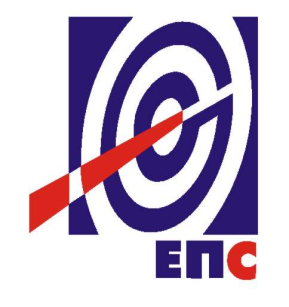 НАРУЧИЛАЦЈАВНО ПРЕДУЗЕЋЕ„ЕЛЕКТРОПРИВРЕДА СРБИЈЕ“БЕОГРАДУЛИЦА ЦАРИЦЕ МИЛИЦЕ БРОЈ 2КОНКУРСНА ДОКУМЕНТАЦИЈАЗА ЈАВНУ НАБАВКУ УСЛУГАФИНАНСИЈСКИ САВЕТНИК ЗА АКВИЗИЦИЈЕ (број 12.01. 2621/12-15 од 21.07.2015. године)- У ОТВОРЕНОМ ПОСТУПКУ -ЈАВНА НАБАВКА 46/15/ДЕФПБеоград, јул 2015. годинеНа основу чл. 32. и 61. Закона о јавним набавкама („Сл. гласник РС” бр. 124/2012 и 14/2015, у даљем тексту: Закон), чл. 2. Правилника о обавезним елементима конкурсне документације у поступцима јавних набавки и начину доказивања испуњености услова („Сл. гласник РС” бр. 29/2013 и 104/2013), Одлуке о покретању поступка јавне набавке (ЈП ЕПС број 2621/2-15 од 11.06.2015. године) и Решења о образовању комисије за јавну набавку (ЈП ЕПС број 2621/3-15 од 11.06.2015. године, припремљена је:КОНКУРСНА ДОКУМЕНТАЦИЈАЗА ЈАВНУ НАБАВКУ УСЛУГА Финансијски саветник за аквизиције ОТВОРЕНИ ПОСТУПАКЈАВНА НАБАВКА 46/15/ДЕФПКонкурсна документација садржи:Укупан број страна документације: 73ОПШТИ ПОДАЦИ О ЈАВНОЈ НАБАВЦИНазив, адреса и интернет страница Наручиоца: ЈАВНО ПРЕДУЗЕЋЕ „ЕЛЕКТРОПРИВРЕДА СРБИЈЕ” Београд, Царице Милице 2, www.eps.rsВрста поступка: Отворени поступак у складу са чланом 32. Закона о јавним набавкама («Службени гласник РС» бр. 124/12 и 14/15)Предмет поступка јавне набавке: услуге - Финансијски саветник за аквизицијеРезервисана набавка: неЕлектронска лицитација: неНамена поступка: поступак се спроводи ради закључења уговора о јавној набавци Контакт: Сања Аликалфић, е-пошта: sanja.alikalfic@eps.rs          Петар Станишић, е пошта: petar.stanisic@eps.rs ПОДАЦИ О ПРЕДМЕТУ ЈАВНЕ НАБАВКЕОпис предмета набавке, назив и ознака из општег речника набавке: услуге – Финансијски саветник за аквизиције; услуге саветовања у пословању и управљању и сродне услуге, ознака 79400000Опис партија, назив и ознака из општег речника набавке: немаПодаци о оквирном споразуму: немаУПУТСТВО ПОНУЂАЧИМА KAKO ДА САЧИНЕ ПОНУДЕКонкурсна документација садржи Упутство понуђачима како да сачине понуду и потребне податке о захтевима Наручиоца у погледу садржине понуде, као и услове под којима се спроводи поступак избора најповољније понуде у поступку јавне набавке.Понуђач мора да испуњава све услове одређене Законом о јавним набавкама (у даљем тексту: Закон) и Конкурсном документацијом. Понуда се припрема и доставља на основу Позива, у складу са Конкурсном документацијом, у супротном, Понуда се одбија као неприхватљива.Врста, техничке карактеристике и спецификација предмета јавне набавке дата је у Одељку 5 Конкурсне документације.3.1	ПОДАЦИ О ЈЕЗИКУ У ПОСТУПКУ ЈАВНЕ НАБАВКЕНаручилац је припремио Kонкурсну документацију на српском и енглеском језику и водиће поступак јавне набавке на српском језику. Понуда са свим прилозима мора бити сачињена, на српском и/или енглеском језику. Ако је неки доказ или документ на другом страном језику, исти мора бити преведен на српски или енглески језик и оверен од стране овлашћеног преводиоца/тумача. Ако Понуда са свим прилозима није сачињена на српском и/или енглеском језику, Понуда ће бити одбијена, као неприхватљива.3.2	НАЧИН САСТАВЉАЊА ПОНУДЕ И УПУТСТВА ЗА ПОПУЊАВАЊЕ ОБРАСЦА ПОНУДЕПонуђач је обавезан да сачини понуду тако што, јасно и недвосмислено, читко својеручно, откуцано на рачунару или писаћој машини, уписује тражене податке у обрасце или у свему садржински према обрасцима који су саставни део Конкурсне документације и оверава је печатом и потписом законског заступника, другог заступника уписаног у регистар надлежног органа или лица овлашћеног од стране законског заступника уз доставу овлашћења у понуди.Понуђач је обавезан да у Обрасцу понуде наведе: укупну цену без ПДВ-а, рок важења понуде, као и остале елементе из Обрасца понуде.Сви документи, поднети у понуди треба да буду повезани канапом у целину и запечаћени (воском) или повезани на неки други начин тако да се не могу накнадно убацивати, одстрањивати или замењивати појединачни листови, односно прилози, а да се видно не оштете листови или печат. Понуђач је дужан да редним бројем означи сваку страницу листа у понуди (укључујући празне стране) својеручно, рачунаром или писаћом машином. Докази који се достављају уз понуду, а због своје важности не смеју бити оштећени, означени бројем (меница, банкарска гаранција), стављају се у посебну фолију, а на фолији се видно означава редни број странице листа из понуде. Фолија се мора залепити при врху како би се докази, који се због своје важности не смеју оштетити, заштитили. Понуђач подноси понуду са доказима о испуњености услова из Конкурсне документације у затвореној и запечаћеној коверти, тако да се при отварању са сигурношћу може закључити да се први пут отвара, на адресу: Јавно предузеће „Електропривреда Србије“, 11000 Београд, Србија, Балканска 13, ПАК 103101 - Писарница, приземље - са назнаком: „Понуда за јавну набавку услуга – Финансијски саветник за аквизиције - Јавна набавка број 46/15/ДЕФП - НЕ ОТВАРАТИ“. Понуђач у затвореној и запечаћеној коверти, уз писану понуду, доставља и CD или USB са понудом у PDF формату. На полеђини коверте обавезно се уписује тачан назив и адреса понуђача. У случају да понуду подноси Група понуђача, на полеђини коверте је потребно назначити да се ради о Групи понуђача и навести називе и адресу свих чланова Групе понуђача.3.3	ПОДНОШЕЊЕ, ИЗМЕНА, ДОПУНА И ОПОЗИВ ПОНУДЕПонуђач може поднети само једну понуду.Понуду може поднети понуђач самостално, група понуђача, као и понуђач са подизвођачем. Понуђач који је самостално поднео понуду не може истовремено да учествује у заједничкој понуди или као подизвођач. У случају да понуђач поступи супротно наведеном упутству свака Понуда понуђача у којој се појављује биће одбијена. Понуђач може бити члан само једне групе понуђача која подноси заједничку понуду, односно учествовати у само једној заједничкој понуди. Уколико је понуђач, у оквиру групе понуђача, поднео две или више заједничких Понуда, Наручилац ће све такве понуде одбити. Понуђач који је учествује у заједничкој понуди не може истовремено да учествује као подизвођач у другој понуди. У случају да понуђач поступи супротно наведеном упутству свака понуда у којој се појављује биће одбијена. У року за подношење понуде понуђач може да измени, или допуни већ поднету понуду писаним путем, на адресу Наручиоца, са назнаком „ИЗМЕНА – ДОПУНА - Понуде за јавну набавку услуга – Финансијски саветник за аквизиције – Јавна  набавка број 46/15/ДЕФП“– НЕ ОТВАРАТИ“.У случају измене или допуне достављене понуде, Наручилац ће приликом стручне оцене понуде узети у обзир измене и допуне само ако су извршене у целини и према обрасцу на који се, у већ достављеној понуди, измена или допуна односи.У року за подношење понуде понуђач може да опозове поднету понуду писаним путем, на адресу Наручиоца, са назнаком „ОПОЗИВ - Понуде за јавну набавку услуга – Финансијски саветник за аквизиције - Јавна набавка број 46/15/ДЕФП – НЕ ОТВАРАТИ“.У случају опозива поднете понуде пре истека рока за подношење Понуда, Наручилац такву понуду неће отварати, већ ће је неотворену вратити понуђачу. Уколико понуђач измени или опозове понуду поднету по истеку рока за подношење Понуда, Наручилац ће наплатити средство обезбеђења дато на име озбиљности понуде.3.4	ПАРТИЈЕПредметна јавна набавка није обликована у више посебних целина (партија).3.5	ПОНУДА СА ВАРИЈАНТАМАПонуда са варијантама није дозвољена.3.6	РОК ЗА ПОДНОШЕЊЕ ПОНУДА И ОТВАРАЊЕ ПОНУДАПретходно обавештење ЈП ЕПС број 2470/1-15 у вези са предметном набавком је објављено 28.04.2015. године.Благовременим се сматрају понуде које су примљене и оверене печатом пријема у писарници Наручиоца, најкасније до 12:00 часова, 40 (словима: четрдесет) дана од дана објављивања Позива за подношење понуда на Порталу јавних набавки, без обзира на начин на који су послате.	Имајући у виду да је Позив за подношење понуда за предметну набавку објављен дана 21.07.2015. године на Порталу јавних набавки, то је самим тим рок за достављање Понуда 31.08.2015. године до 12:00 часова.Ако је Понуда поднета по истеку рока за подношење Понуда одређеног у Позиву и Конкурсној документацији, сматраће се неблаговременом, а Наручилац ће по окончању поступка отварања Понуда, овакву Понуду вратити неотворену понуђачу, са назнаком да је поднета неблаговремено.Комисија за јавне набавке ће благовремено поднете Понуде јавно отворити дана 31.08.2015. године у 12:30 часова у просторијама Јавног предузећа „Електропривреда Србије“, Београд, Балканска 13.Представници понуђача који учествују у поступку јавног отварања Понуда, морају да, пре почетка поступка јавног отварања, доставе Комисији за јавне набавке писано овлашћење за учествовање у овом поступку, издато на меморандуму понуђача, заведено и оверено печатом и потписом законског заступника, другог заступника уписаног у регистар надлежног органа или лица овлашћеног од стране законског заступника уз доставу овлашћења у понуди.Комисија за јавну набавку води Записник о отварању понуда у који се уносе подаци у складу са Законом.Записник о отварању Понуда потписују чланови Комисије и овлашћени представници понуђача који преузимају примерак Записника. Наручилац ће у року од 3 дана од дана окончања поступка отварања Понуда поштом или електронским путем доставити Записник о отварању понуда и понуђачима који нису учествовали у поступку отварања понуда.3.7	ПОДИЗВОЂАЧИ		Ако Понуђач у понуди наведе да ће делимично извршење набавке поверити Подизвођачу, дужан је да наведе назив Подизвођача, а уколико уговор између Наручиоца и Понуђача буде закључен, тај Подизвођач ће бити наведен у уговору		Понуђач је дужан да у понуди наведе проценат укупне вредности набавке који ће поверити Подизвођачу, а који не може бити већи од 50% као и део предмета набавке који ће извршити преко Подизвођача.Понуђач је дужан да Наручиоцу, на његов захтев, омогући приступ код Подизвођача ради утврђивања испуњености услова.		Сваки Подизвођач, којега Понуђач ангажује, мора да испуњава услове из члана 75. став 1. тачка 1) до 4) Закона, што доказује достављањем доказа наведених у одељку Услови за учешће из члана 75. и 76. Закона и Упутство како се доказује испуњеност тих услова.Додатне услове у вези са капацитетима Понуђач испуњава самостално, без обзира на ангажовање Подизвођача		Све обрасце у понуди потписује и оверава Понуђач, изузев oбразаца 3. и 10. које попуњава, потписује и оверава сваки Подизвођач у своје име.Оцена понуде Понуђача који ангажује Подизвођача, по елементима критеријума врши се само на основу показатеља и доказа који се односе на Понуђача. Понуђач у потпуности одговара Наручиоцу за извршење уговорених услуга, без обзира на број подизвођача.Понуђач не може ангажовати као Подизвођача лице које није навео у понуди, у супротном Наручилац ће реализовати средство обезбеђења и раскинути уговор, осим ако би раскидом уговора Наручилац претрпео знатну штету. Понуђач може ангажовати као Подизвођача лице које није навео у понуди, ако је на страни Подизвођача након подношења понуде настала трајнија неспособност плаћања, ако то лице испуњава све услове одређене за Подизвођача и уколико добије претходну сагласност Наручиоца.		Наручилац у овом поступку не предвиђа примену одредби става 9. и 10. члана 80. Закона о јавним набавкама.3.8	ГРУПА ПОНУЂАЧА (ЗАЈЕДНИЧКА ПОНУДА)У случају да више понуђача поднесе заједничку понуду, они као саставни део понуде морају доставити Споразум о заједничком извршењу набавке, којим се међусобно и према наручиоцу обавезују на заједничко извршење набавке, који обавезно садржи податке прописане члан 81. став 4, 5. и 7. Закона о јавним набавкама и то податке о: члану Групе који ће бити Носилац посла, односно који ће поднети понуду и који ће заступати Групу понуђача пред Наручиоцем;Понуђачу који ће у име Групе понуђача потписати уговор;Понуђачу који ће у име Групе понуђача дати средство обезбеђења;Понуђачу који ће издати рачун;рачуну на који ће бити извршено плаћање;обавезама сваког од Понуђача из Групе понуђача за извршење уговоранеограниченој солидарној одговорности Понуђача из Групе понуђача у складу са Законом.Такође, у овом споразуму треба да буду наведена имена лица, појединачно за сваког понуђача, која ће бити одговорна за извршење набавке. Сваки Понуђач из Групе понуђача која подноси заједничку понуду мора да испуњава услове из члана 75. став 1. тачка 1) до 4) Закона, што доказује достављањем доказа наведеним у одељку Услови за учешће из члана 75. и 76. Закона и Упутство како се доказује испуњеност тих услова. Услове у вези са капацитетима, у складу са чланом 76. Закона, понуђачи из групе испуњавају заједно, на основу достављених доказа дефинисаних Конкурсном документацијом.		У случају заједничке понуде Групе понуђача све обрасце потписује и оверава члан Групе понуђача који је одређен као Носилац посла у Споразуму чланова Групе понуђача, изузев образаца 1, 3. и 10. које попуњава, потписује и оверава сваки члан Групе понуђача у своје име.Оцена заједничке понуде Групе понуђача по елементима критеријума се врши на основу показатеља и доказа који се односе на све чланове Групе понуђача.3.9	НАЧИН И УСЛОВИ ФАКТУРИСАЊА И ПЛАЋАЊА	Наручилац прихвата плаћање под следећим условима:90% (деведесет посто) - на основу исправне фактуре испостављене на основу одобрених и прихваћених периодичних извештаја,10% (десет посто) - након завршетка посла на основу исправне фактуре испостављене на основу одобреног и прихваћеног Коначног извештаја од стране овлашћеног представника Наручиоца; Обрачун и исплату услуга, Наручилац ће вршити динарском/девизном дознаком домаћем/страном Понуђачу у року до 45 дана од дана пријема исправне, оверене  фактуре за сваки прихваћени и оверени периодични извештај, од стране овлашћеног представника Наручиоца. Периодични извештај садржи: преглед активности извршених у датом периоду, оквирни преглед преосталих активности до краја извршења уговора, детаљан преглед ангажовања особља).Коначна исплата биће извршена најкасније у року до 45 дана од дана пријема исправне, оверене фактуре за прихваћени и оверени Коначни извештај, од стране овлашћеног представника Наручиоца.Фактурисање ће се у случају уговарања цене у еврима за домаћег понуђача вршити у динарима прерачуном по средњем курсу Народне банке Србије на дан промета, а плаћање у динарској противвредности евра по средњем курсу НБС на дан плаћања.Плаћање уговорене вредности извршених услуга за цену изражену у еврима домаћем понуђачу (као и домаћем члану групе понуђача, осим ако је Споразумом о заједничком извршењу услуга одређено да се плаћање врши преко Носиоца посла) вршиће се у динарима по средњем курсу евра Народне банке Србије на дан плаћања. 3.10	РОК ИЗВРШЕЊА УСЛУГЕМинимално прихватљив рок извршења је четири календарскa месецa, а максимално прихватљив рок извршења је седам календарских месеци. Ако понуђач понуди рок извршења услуге краћи од четири календарскa месецa или дужи од шест календарских месеци Понуда ће бити одбијена као неприхватљива.Рок за почетак извршења услуге је најкасније седам дана од дана закључења уговора3.11	ТЕРМИН ПЛАН ИЗВРШЕЊА УСЛУГЕПонуђач је дужан да у односу на дати рок извршења услуга достави, као посебан прилог понуде, Термин план извршења услуга (Образац 4. из Конкурсне документације). У овом плану треба назначити све главне активности које су утврђене по модулима у оквиру Програмског задатка ради испуњења циљева датих у Програмском задатку и појединачним модулима, укључујући достављање извештаја и остале активности.Ако понуђач у понуди не достави Термин план, понуда ће бити одбијена као неприхватљива.ПРИСТУП ПРЕДЛОЖЕНОМ ПРОЦЕСУ И ПРЕДЛОЖЕНОЈ СТРУКТУРИ	Понуђач је дужан да у понуди достави предлог Приступа предложеном процесу и предложеној структури трансакције.Захтеви општег описа Приступа су дати у оквиру елемента критеријума К2 Технички аспект. 	Уколико понуђач у понуди не достави предлог Приступа понуда ће бити одбијена као неприхватљива.	Садржина достављеног Приступа је предмет оцене у оквиру елемента критеријума К2 Технички аспект.3.13 	ЦЕНАЦена се исказује у динарима, без пореза на додату вредност.У случају да у достављеној понуди није назначено да ли је понуђена цена са или без пореза, сматраће се сагласно Закону о јавним набавкама, да је иста без пореза. Понуђач може цену исказати у еврима, а иста ће у сврху оцене Понуда бити прерачуната у динаре по средњем курсу Народне банке Србије на дан када је започето отварање Понуда.Понуђена цена мора бити фиксна.У Обрасцу “Структура цене“ (Образац 5. из Конкурсне документације) треба исказати структуру цене, док у Обрасцу понуде (Образац 2. из Конкурсне документације) треба исказати укупно понуђену цену. Понуђена цена мора да покрива и укључује све трошкове које понуђач има у реализацији набавке.Ако је у понуди исказана неуобичајено ниска цена, Наручилац ће поступити у складу са чланом 92. Закона.У предметној јавној набавци цена је предвиђена као елемент критеријума за оцењивање Понуда.3.14	СРЕДСТВА ФИНАНСИЈСКОГ ОБЕЗБЕЂЕЊА Понуђач је дужан да достави следећа средства финансијског обезбеђења:1)	У понуди:Банкарска гаранција за озбиљност понудеПонуђач доставља оригинал банкарску гаранцију за озбиљност понуде у висини од 5% од вредности понуде, без ПДВ. Банкарска гаранција мора бити неопозива,безусловна (без права на приговор) и наплатива на први позив, са трајањем најмање од 60 (словима: шездесет) дана дуже од дана отварања Понуда.У случају да понуђач не испуни своје обавезе у поступку јавне набавке, Наручилац ће уновчити приложену банкарску гаранцију. Наручилац ће уновчити банкарску гаранцију дату уз понуду уколико: понуђач након истека рока за подношење понуда повуче, опозове или измени своју понуду, или понуђач коме је додељен уговор благовремено не потпише или одбије да потпише уговор о јавној набавци илипропусти да достави банкарске гаранцију за  добро извршење посла најкасније у року од 8 дана од од дана закључења уговора.У случају да је пословно седиште банке гаранта у Републици Србији у случају спора по овој Гаранцији, утврђује се надлежност суда у Београду и примена материјалног права Републике Србије. У случају да је пословно седиште банке гаранта изван Републике Србије у случају спора по овој Гаранцији, утврђује се надлежност Спољнотрговинске арбитраже при Привредној комори Србије са местом арбитраже у Београду, уз примену њеног Правилника  и процесног и материјалног права Републике Србије. Поднета банкарска гаранција не може да садржи додатне услове за исплату, краће рокове, мањи износ или промењену месну надлежност за решавање спороваАко понуђач поднесе гаранцију стране банке, та банка мора имати најмање додељен кредитни рејтинг коме одговара ниво кредитног квалитета 3 (инвестициони ранг). Гаранција ће бити враћена понуђачима одмах по закључењу уговора са изабраним понуђачем. ИЛИМеница (домаћи понуђачи)Понуђач доставља бланко соло меницу са роком важности 60 дана дуже од отварања понуде што наводи у меничном овлашћењу,неопозиво и безусловно менично овлашћење да се меница може наплатити у случају да :понуђач након истека рока за подношење понуда повуче, опозове или измени своју понуду, или понуђач коме је додељен уговор благовремено не потпише или одбије да потпише уговор о јавној набавци илипропусти да достави банкарске гаранцију за  добро извршење посла најкасније у року од 8 дана од од дана закључења уговора.Понуђач још доставља ОП образац, потврду банке о регистрацији менице у Регистру меница и овлашћења Народне банке Србије и копију картона депонованих потписа оверену од стране пословне банке наведене у меничном овлашћењу на дан издавања менице и меничног овлашћења у износу од 5% од вредности понуде, без ПДВ.Меница ће бити враћена понуђачима одмах по закључењу уговора са изабраним понуђачем.ИЛИ Уплата на рачун НаручиоцаПонуђач је дужан да на име обезбеђења озбиљности понуде уплати износ који одговара 5% од вредности понуде без ПДВ, на рачун Наручиоца (за плаћање у динарима, рачун бр. 160-700-13 код Banca Intesa AD Beograd, а за плаћање у EUR, рачун бр. IBAN No. RS35160005030000152939 код Banca Intesa AД Бeoгрaд) и да доказ о реализованој уплати достави у понуди.Уплаћена средства ће бити враћена понуђачима одмах по закључењу уговора са изабраним понуђачем.Сви трошкови у вези са наведеним средствима финансијског обезбеђења озбиљности понуде падају на терет Понуђача. С тим у вези, и у случају уплате износа на рачун Наручиоца, износ уплате који прими Наручилац мора одговарати 5% од вредности понуде без ПДВ.Трошкови у вези прибављања средстава обезбеђења могу бити наведени у Обрасцу 10. Конкурсне документације.Сва средстава финансијског обезбеђења могу гласити на члана Групе понуђача (одређеног Споразумом о заједничком извршењу набавке) или Понуђача, али не и на Подизвођача. У случају да Понуђач не испуни преузете обавезе у предметном поступку јавне набавке, Наручилац је овлашћен да реализује достављена средства обезбеђења од стране понуђача. Уколико Понуђач не достави средства финансијског обезбеђења озбиљности понуде у роковима и на начин предвиђен Конкурсном документацијом, Понуда ће бити одбијена, као неприхватљива.Изабрани понуђач  је дужан да у тренутку закључења Уговора, a најкасније у року од осам дана од дана закључења Уговора, преда Наручиоцу банкарску гаранцију за добро извршење посла у висини од 10% од вредности Уговора, без ПДВ. Банкарска гаранција мора бити неопозива, безусловна (без права на приговор) и наплатива на први позив, са трајањем најмање од 30 (словима: тридесет) дана дуже од дана одобрења Коначног извештаја.Наручилац ће уновчити дату банкарску гаранцију за добро извршење посла у случају да изабрани понуђач не буде извршавао своје уговорне обавезе у роковима и на начин предвиђен уговором.Поднета банкарска гаранција не може да садржи додатне услове за исплату, краће рокове, мањи износ или промењену месну надлежност за решавање спорова.У случају да је пословно седиште банке гаранта у Републици Србији у случају спора по овој Гаранцији, утврђује се надлежност суда у Београду и примена материјалног права Републике Србије. У случају да је пословно седиште банке гаранта изван Републике Србије у случају спора по овој Гаранцији, утврђује се надлежност Спољнотрговинске арбитраже при Привредној комори Србије са местом арбитраже у Београду, уз примену њеног Правилника  и процесног и материјалног права Републике Србије.  Ако понуђач поднесе гаранцију стране банке, та банка мора имати најмање додељен кредитни рејтинг коме одговара ниво кредитног квалитета 3 (инвестициони ранг).Ако се за време трајања Уговора промене рокови за извршење уговорне обавезе, важност банкарске гаранције мора се продужити. 3.15	ДОДАТНЕ ИНФОРМАЦИЈЕ И ПОЈАШЊЕЊАПонуђач може, у писаном облику, тражити додатне информације или појашњења у вези са припремом Понуде, најкасније пет дана пре истека рока за подношење Понуде, на адресу Наручиоца, са назнаком: „ДОДАТНА ПОЈАШЊЕЊА - Јавна набавка број 46/15/ДЕФП“ или електронским путем на е-mail адресу: sanja.alikalfic@eps.rs и petar.stanisic@eps.rs, радним данима (понедељак – петак) у времену од 08 до 16 часова. Захтев за појашњење примљен после наведеног времена или током викенда/нерадног дана биће евидентиран као примљен првог следећег радног дана.  Наручилац ће у року од 3 дана по пријему захтева, послати одговор у писаном облику подносиоцу захтева и ту информацију објавити на Порталу јавних набавки и својој интернет страници.Комуникација у поступку јавне набавке се обавља на начин прописан чланом 20. Закона.3.16	ДОДАТНА ОБЈАШЊЕЊА, КОНТРОЛА И ДОЗВОЉЕНЕ ИСПРАВКЕ Наручилац може, после отварања понуда, писаним путем или електронским путем да захтева од Понуђача додатна објашњења која ће помоћи при прегледу, вредновању и упоређивању понуда, као и да врши контролу (увид) код Понуђача и/или његовог Подизвођача, односно учесника заједничке понуде. Понуђач је дужан да поступи по захтеву Наручиоца, односно достави тражена објашњења и омогући непосредни увид.Наручилац може, уз сагласност понуђача, да изврши исправке рачунских грешака уочених приликом разматрања понуде по окончаном поступку отварања понуда.	У случају разлике између јединичне и укупне цене, меродавна је јединична цена.3.17	НЕГАТИВНЕ РЕФЕРЕНЦЕНаручилац ће одбити понуду уколико поседује доказ да је понуђач у претходне три године у поступку јавне набавке:поступао супротно забрани из чл. 23. и 25. Закона;учинио повреду конкуренције;доставио неистините податке у понуди или без оправданих разлога одбио да закључи уговор о јавној набавци, након што му је уговор додељен;одбио да достави доказе и средства обезбеђења на шта се у понуди обавезао.Наручилац ће одбити понуду уколико поседује доказ који потврђује да понуђач није испуњавао своје обавезе по раније закљученим уговорима о јавним набавкама који су се односили на исти предмет набавке, за период од претходне три године. Доказ наведеног може бити:правоснажна судска одлука или коначна одлука другог надлежног органа;исправа о реализованом средству обезбеђења испуњења обавеза у поступку јавне набавке или испуњења уговорних обавеза;исправа о наплаћеној уговорној казни;рекламације потрошача, односно корисника, ако нису отклоњене у уговореном року;изјава о раскиду уговора због неиспуњења битних елемената уговора дата на начин и под условима предвиђеним законом којим се уређују облигациони односи;доказ о ангажовању на извршењу уговора о јавној набавци лица која нису означена у понуди као подизвођачи, односно чланови групе понуђача.Наручилац може одбити понуду ако поседује доказ из става 3. тачка 1) члана 82. Закона, који се односи на поступак који је спровео или уговор који је закључио и други наручилац ако је предмет јавне набавке истоврсан. Наручилац ће поступити на наведене начине и у случају заједничке понуде групе понуђача уколико утврди да постоје напред наведени докази за једног или више чланова групе понуђача. На основу донетих закључака у складу са чланом 83. Закона Управа за јавне набавке води списак негативних референци који објављује на Порталу јавних набавки. Наручилац ће понуду понуђача који је на списку негативних референци одбити као неприхватљиву ако је предмет јавне набавке истоврсан предмету за који је понуђач добио негативну референцу. Ако предмет јавне набавке није истоврсан предмету за који је понуђач добио негативну референцу, наручилац ће захтевати додатно обезбеђење испуњења уговорних обавеза.Као додатно обезбеђење, у овом случају, изабрани понуђач је у обавези, у тренутку закључења уговора, a најкасније у року од осам дана од дана закључења Уговора, да наручиоцу поднесе оригинал, неопозиву, безусловну и на први позив плативу банкарску гаранцију за добро извршење посла, у висини 15% од вредности понуде (уговора), без ПДВ-а, са трајањем најмање 30 (тридесет) дана дуже од дана одређеног за коначно извршење посла (одобрења Коначног извештаја).3.18	КРИТЕРИЈУМ ЗА ДОДЕЛУ УГОВОРА	 Одлуку о додели уговора Наручилац ће донети применом критеријума „Економски најповољнија понуда“.Елементи критеријума су следећи: К1 Понуђена цена                                                                      	25 пондераК2 Технички аспект							20 пондера	К3 Преглед објављених трансакција                       		20 пондераК3.1. Преглед објављених трансакција у земљама региона                                                         			10 пондераК3.2. Преглед објављених трансакција 	у земљама Европе 							10 пондера                                     К4 Квалитет чланова тима                               			35 пондера К4.1. Референце и искуство вође тима                      			10 пондера	К4.2. Референце и искуство кључних чланова тима                		18 пондера	К.4.2.1 Референце и искуство експерта за саветовање Влада 	држава и државних институција					10 пондера	К.4.2.2 Референце и искуство експерата за трансакције			  8 пондера	К4.3. Број година релевантног искуства кључних чланова тима	7 пондераНачин оцењивања:Понуде ће се рангирати на основу сваког елемента критеријума. Коначна ранг листа понуђача ће бити формирана на основу укупног броја пондера добијеног на основу сабирања пондера сваког појединачног елемента критеријума. Уколико две или више понуда имају на крају пондерисања исти укупан број пондера, на две децимале, а при томе су најбоље (са највећим укупним бројем пондера), набавка ће бити додељена оном понуђачу чија понуда има већи број пондера за елемент критеријума K3.- Преглед објављених трансакција. Међутим, уколико те понуде имају једнак број пондера за елемент критеријума K3.- Преглед објављених трансакција, набавка ће бити додељена оном понуђачу чија понуда оствари већи број пондера у оквиру елемента критеријума K1.- Понуђена цена.Дефиниције појмова коришћених у елементима критеријума:„Трансакција“ подразумева:аквизицију, директну или индиректну, капитала односно акција/удела циљне компаније од стране компаније стицаоца са циљем успостављања контроле над управљањем компанијом која је предмет аквизиције;аквизицију, директну или индиректну, целокупне или дела имовине циљне компаније од стране компаније стицаоца са циљем успостављања контроле над управљањем компанијом која је предмет аквизиције;спајање, удруживање или другу трансакцију која за резултат има удруживање пословања две или више компанија.„Релевантно искуство“ подразумева:радно и/или консултантско искуство у области пословно-саветодавних услуга укључујући услуге при финансијским трансакцијама, спајању, припајању и продаји предузећа, финансијске и пословне анализе пословања, процене вредности капитала и преговарања, као и услуге креирања стратегије у вези са наведеним услугама.К1 Понуђена цена                                                 	максимално 25 пондераЦена се утврђује на основу укупно понуђене вредности свих услуга захтеваних Kонкурсном документацијом. Максималан број пондера за понуду са најнижом ценом износи 25.Остали понуђачи се бодују и рангирају према следећој табели:К2 Технички аспект                                         	максимално  20 пондераПонуђач је дужан да у понуди достави предлог Приступа предложеном процесу и предложеној структури трансакције. Понуђач је дужан да опише приступ предложеном процесу и предложеној структури трансакције за постизање датих циљева у Програмском задатку (ПЗ). Опис треба да укључи редослед, приступ управљања и логичну структуру корака у пројекту да би се на време постигли циљеви пројекта (укључујући циљеве појединачних модула), да опише предложену структуру трансакције, као и да дефинише своју улогу у поступку реализације сваког од сегмената трансакције појединачно. Морају се дефинисати следећи елементи:Ниво примењивости предложеног приступа и структуре трансакције за постојећу ситуацију ЕПС-а Способност да предложени приступ оствари циљеве пројекта у датом времену и жељеном квалитету Логика редоследа корака у пројекту и реализацији трансакције као таквих и у датом времену Значај / утицај сваког корака пројекта на ЕПС Приступ управљања пројектом Приступ трансакцији, анализама приликом процене и структурирања трансакција, као и фазе у реализацији трансакције и улога Понуђача у свакој фази трансакцијеСтручност и капацитет Понуђача у поступку реализације трансакција које по обиму и структури одговарају предложеној структури трансакције, уз посебан осврт на специфичности које се јављају приликом реализације предложене трансакције у области енергетике и/или јавном сектору   Приступ Понуђача да пренесе знање из својих сличних пројекатаОцена ризика и и предлог решења за њихово превазилажење.  Бодовање:20 пондера:Понуђач је презентовао доследан и одговарајући приступ, како у укупном пројекту тако и за сваки модул пројектног задатка и предложеној структури трансакције уз детаљан план активности. Примењени приступ је прикладан са становишта обима и сложености задатка у погледу успешног завршетка циљева као што је наведено у Пројектном задатку. Образложења логике корака су прикладна и заснована на реалним примерима, а примењени приступ је релевантан и одговара тренутној ситуацији ЕПС и окружењу у коме послује, а заснива се на показаном одличном познавању структуре ЕПС и стручном искуству у релевантној области. Улога Понуђача у свакој фази трансакције је јасно и детаљно дефинисана. Понуђач је приказао најрелевантније разумевање најзначајнијих и критичних питања и најбољи приступ њиховом решавању. Понуђач је приказао одлично разумевање специфичности трансакција у области енергетике.12 пондера:Понуђач је презентовао одговарајући приступ, али сам опис приступа не садржи довољно детаља, у погледу самог пројекта у целини и/или за сваки модул Пројектног задатка и приступу предложеној структури трансакције. Примењени приступ процесу и предложеној структури трансакције није константно усклађен са обимом и сложеношћу Пројектног задатка. Улога Понуђача у свим и/или појединим фазама трансакције је делимично дефинисана. Примењени приступ је релевантан и одговара тренутној ситуацији ЕПС и окружењу у коме послује, а заснива се показаном  добром познавању структуре ЕПС и стручном искуству у релевантној области. Понуђач је приказао добро разумевање специфичности трансакција у области енергетике.4 пондера:Понуђач је презентовао приступ који није довољно прецизан, довољно разрађен, нити се на основу истог може очекивати крајњи резултат како је предвиђено Пројектним задатком. Улога Понуђача у свим и/или појединим фазама трансакције није јасно дефинисана. Предложени приступ се може применити уз потешкоће у тренутној ситуацији ЕПС и окружењу у коме послује.К3 Преглед објављених трансакција             	максимално  20 пондераПонуђач је обавезан да достави листу са бројем објављених трансакција у доле дефинисаном периоду и рангом међу међународним инвестиционим банкама у погледу објављених трансакција, без укључивања двоструког рачунања узастопних аквизиција. У вези са наведеним, потребно је користити водеће интернационалне изворе Bloomberg и Dealogic и укључити само услуге саветовања, искључујући услуге где је Понуђач обезбедио финансирање аквизиција или било коју другу услугу сем услуге саветовања купца или продавца. Остварени број пондера по поделементу критеријума K3.1. и K3.2. се сабира како би се утврдио укупан број пондера за елемент критеријума K3 Преглед објављених  трансакција.К3.1. Преглед објављених трансакција у земљама региона - Србија, Хрватска, Босна и Херцеговина, Словенија, Македонија и Црна Гора у периоду 2011-2014                                                    	максимално 10 пондераПонуђач најбоље рангиран у броју  трансакција према извору Bloomberg и Dealogic добија 5 пондера за најбољи ранг према сваком од наведених извора, односно максимално 10 пондера за укупно најбољи ранг. Остали понуђачи се бодују и рангирају према следећој табели:Уколико понуђач није учествовао у објављеним трансакцијама у земљама региона (Србија, Хрватска, Босна и Херцеговина, Словенија, Македонија и Црна Гора) у периоду 2011-2014 добија 0 пондера.У случају заједничке понуде групе понуђача предмет оцене по овом поделементу критеријума биће ранг само једног и то најбоље рангираног члана групе за ког су у понуди достављени тражени докази.Доказ: у циљу оцене понуде по ово поделементу критеријума потребно је доставити Bloomberg и Dealogic табеле које су коришћене за рангирање.К3.2. Преглед објављених трансакција у земљама Европе у 2014 години                                                                      	максимално 10 пондера                                     Понуђач најбоље рангиран у броју трансакција према извору Bloomberg и Dealogic добија 5 пондера за најбољи ранг према сваком од наведених извора, односно максимално 10 пондера за укупно најбољи ранг.Остали понуђачи се бодују и рангирају према следећој табели:Уколико понуђач није учествовао у објављеним трансакцијама у земљама Европе у 2014. години добија 0 пондера.У случају заједничке понуде групе понуђача предмет оцене по овом поделементу критеријума биће ранг само једног и то најбоље рангираног члана групе за ког су у понуди достављени тражени докази.Доказ: у циљу оцене понуде по ово поделементу критеријума потребно је доставити Bloomberg и Dealogic табеле које су коришћене за рангирање.К4 Квалитет чланова тима                                 	максимално 35 пондера Основ за вредновање квалитета чланова тима Понуђача у смислу референци и искуства чланова тима представља учешће у обављеним трансакцијама, као и године релевантног искуства.Остварени број пондера по поделементу критеријума K4.1, K4.2. и K4.3. се сабира како би се утврдио укупан број пондера за елемент критеријума K4 Квалитет чланова тима.К4.1. Референце и искуство вође тима                 	максимално 10 пондераПотребно је доставити број и списак трансакција у области енергетике закључених од стране вође тима у последњих 10 година до дана за подношење понуда. Да би био предмет оцене по овом елементу критеријума потребно је да вођа тима има и најмање 15 година релевантног искуства.Понуђач чији вођа тима има највећи број обављених трансакција добија 10 пондера. Остали понуђачи се бодују и рангирају према следећој табели:Понуђач чији вођа тима нема 15 година релевантног искуства добија 0 пондера.Понуђач чији вођа тима нема закључених трансакција у области енергетике у наведеном периоду добија 0 пондера.Доказ: оцена понуда по овом поделементу критеријума врши се на основу  Списка, за чију тачност одговара понуђач под пуном материјалном и кривичном одговорношћу, достављеног у складу са обрасцем 8. и CV достављеног у складу са обрасцем 9. ове конкурсне документације који мора бити праћен Изјавом датог лица и понуђача да је CV истинит.К4.2. Референце и искуство кључних чланова тима       	максимално 18 пондераКључни чланови тима у смислу овог поделемента критеријума се дефинишу као:1 експерт за саветовање Влада држава и државних институција2 експерта за  трансакцијеОстварени број пондера по поделементу критеријума K4.2.1. и K4.2.2. се сабира како би се утврдио укупан број пондера за поделемент критеријума K4.2. Референце и искуство кључних чланова тима.К4.2.1. Референце и искуство експерта за саветовање Влада држава и државних институција   	максимално 10 пондераПотребно је доставити број и списак извршених услуга саветовања Влада држава и државних институција у којима је учествовао наведени експерт.Да би био предмет оцене по овом елементу критеријума потребно је да експерт за саветовање Влада држава и државних институција има и најмање 10 година релевантног искуства. Понуђач чији експерт за саветовање Влада држава и државних институција има највише извршених услуга саветовања добија 10 пондера. Остали понуђачи се бодују и рангирају према следећој табели:Понуђач чији експерт за саветовање Влада држава и државних институција  нема 10 година релевантног искуства добија 0 пондера.Доказ: оцена понуда по овом поделементу критеријума врши се на основу  Списка, за чију тачност одговара понуђач под пуном материјалном и кривичном одговорношћу, достављеног у складу са обрасцем 8.1 ове конкурсне документације и CV достављеног у складу са обрасцем 9. ове конкурсне документације који мора бити праћен Изјавом датог лица и понуђача да је CV истинит.K4.2.2. Референце и искуство експерата за трансакције   								максимално 8 пондераПотребно је доставити број и списак закључених трансакција у којима су учествовала 2 (два) експерта за трансакције. Понуђач чија 2 наведена кључна члана тима имају у збиру највише обављених трансакција добија 8 пондера. Остали понуђачи се бодују и рангирају према следећој табели:Понуђач који у тиму нема наведене кључне чланове добија 0 пондера.Доказ: оцена понуда по овом поделементу критеријума врши се на основу  Списка, за чију тачност одговара понуђач под пуном материјалном и кривичном одговорношћу, достављеног у складу са обрасцем 8.2 ове конкурсне документације.К4.3. Број година радног искуства кључних чланова тима                                                                                      	максимално 7 пондераОснов за вредновање чланова тима Понуђача представља релевантно искуство за 3 (три) кључна члана тима.Кључни чланови тима у смислу овог поделемента критеријума се дефинишу као:1 експерт за саветовање Влада држава и државних институција2 експерта за  трансакцијеПонуђач чија 3 наведена кључна члана тима имају у збиру највише година радног искуства добија 7 пондера. Остали понуђачи се бодују и рангирају према следећој табели:Понуђач који у тиму нема наведене кључне чланове добија 0 пондера.Доказ: оцена понуда по овом поделементу критеријума врши се на основу  CV достављеног у складу са обрасцем 9. ове конкурсне документације који мора бити праћен Изјавом датог лица и понуђача да је CV истинит. 3.19	ПОШТОВАЊЕ ОБАВЕЗА КОЈЕ ПРОИЗЛАЗЕ ИЗ ПРОПИСА О ЗАШТИТИ НА РАДУ И ДРУГИХ ПРОПИСАПонуђач је дужан да при састављању понуде изричито наведе да је поштовао обавезе које произлазе из важећих прописа о заштити на раду, запошљавању и условима рада, заштити животне средине, као и да понуђач гарантује да је ималац права интелектуалне својине (Образац 3. из Конкурсне документације).3.20	НАКНАДА ЗА КОРИШЋЕЊЕ ПАТЕНАТАНакнаду за коришћење патената, као и одговорност за повреду заштићених права интелектуалне својине трећих лица сноси Понуђач.3.21	ПЕРИОД ВАЖЕЊА ПОНУДЕПонуда мора да важи најмање 60 (словима: шездесет) дана од дана отварања понуда. У случају да понуђач наведе краћи рок важења понуде, понуда ће бити одбијена, као неприхватљива. 3.22	РОК ЗА ЗАКЉУЧЕЊЕ УГОВОРА По пријему одлуке о додели уговора, а по истеку рока за подношење захтева за заштиту права, изабрани Понуђач ће бити позван да приступи закључењу уговора у року од највише 8 дана. Ако Наручилац не достави потписан уговор Понуђачу у року из става 1. Понуђач није дужан да потпише уговор што се неће сматрати одустајањем од понуде и не може због тога сносити било какве последице, осим ако је поднет благовремен захтев за заштиту права.Ако Понуђач чија је понуда изабрана као најповољнија не потпише уговор у наведеном року, Наручилац ће одлучити да ли ће уговор о јавној набавци закључити са првим следећим најповољнијим Понуђачем.Понуђач је у обавези да приликом закључења Уговора достави Наручиоцу образац Термин план извршења услуге, образац Квалификациона структура, функција и време ангажовања чланова тима, образац Структура цене и Споразум о заједничком извршењу набавке (у случају доделе Уговора групи понуђача) у овереном преводу на српски језик од стране овлашћеног преводиоца, обзиром да су исти прилози Уговора. Такође понуђач је дужан да закључи и Уговор о чувању пословне тајне и поверљивих информацијаНаручилац може и пре истека рока за подношење захтева за заштиту права закључити уговор о јавној набавци у случају испуњености услова из члана 112. став 2. тачка 5. Закона, у ком случају ће изабрани Понуђач бити позван да приступи закључењу уговора у року од највише 8 дана.3.23	ИЗМЕНА УГОВОРА О ЈАВНОЈ НАБАВЦИ	Измена Уговора о јавној набавци ће бити могућа у складу са чланом 115. Закона о јавним набавкама у делу уговореног рока извршења, као битног елемента уговора, из објективних разлога који се могу огледати у потреби продужења пружања помоћи и подршке Наручиоцу у разговорима са релевантним државним/локалним (укључујући и међународне) органима у погледу одабраног пројекта/одабраних пројекта аквизиције, а која није настала као резултат радње или пропуштања  на страни изабраног понуђача.3.24	НАЧИН ОЗНАЧАВАЊА ПОВЕРЉИВИХ ПОДАТАКАПодаци које понуђач оправдано означи као поверљиве биће коришћени само у току поступка јавне набавке у складу са Позивом и неће бити доступни ником изван круга лица која су укључена у поступак јавне набавке. Ови подаци неће бити објављени приликом отварања Понуда и у наставку поступка и касније.Наручилац може да одбије да пружи информацију која би значила повреду поверљивости података добијених у понуди. Као поверљива, Понуђач може означити документа која садрже личне податке, а које не садржи ни један јавни регистар, или која на други начин нису доступна, као и пословне податке који су прописима одређени као поверљиви. Наручилац ће као поверљива третирати она документа која у десном горњем углу великим словима имају исписано „ПОВЕРЉИВО“.Наручилац не одговара за поверљивост података који нису означени на горе наведени начин.Ако се као поверљиви означе подаци који не одговарају горе наведеним условима, Наручилац ће позвати понуђача да уклони ознаку поверљивости. Понуђач ће то учинити тако што ће његов представник изнад ознаке поверљивости написати „ОПОЗИВ“, уписати датум, време и потписати се.Ако понуђач у року који одреди Наручилац не опозове поверљивост докумената, Наручилац ће третирати ову понуду као понуду без поверљивих података.Наручилац је дужан да доследно поштује законите интересе Понуђача, штитећи њихове техничке и пословне тајне у смислу закона којим се уређује заштита пословне тајне.Неће се сматрати поверљивим докази о испуњености обавезних услова, цена и други подаци из Понуде који су од значаја за примену елемената критеријума и рангирање Понуде. 3.25	ТРОШКОВИ ПОНУДЕТрошкове припреме и подношења понуде сноси искључиво Понуђач и не може тражити од Наручиоца накнаду трошкова Понуђач може да у оквиру понуде достави укупан износ и структуру трошкова припремања понуде.Ако је поступак јавне набавке обустављен из разлога који су на страни наручиоца, наручилац је дужан да понуђачу надокнади трошкове израде узорка или модела, ако су израђени у складу са техничким спецификацијама наручиоца и трошкове прибављања средства обезбеђења, под условом да је понуђач тражио накнаду тих трошкова у својој понуди.3.26	ОБРАЗАЦ СТРУКТУРЕ ЦЕНЕСтруктуру цене понуђач наводи тако што попуњава, потписује и оверава печатом Образац 5. из Конкурсне документације.3.27	МОДЕЛ УГОВОРА	Понуђач je у обавези да у понуди подносе потписан и печатом оверен образац „Модел уговора“. Могућност измена и допуна Модела уговора датог у овој Kонкурсној документацији не постоји, те га понуђачи морају у понуди доставити потписаног и овереног у неизмењеном облику.	У складу са датим Моделом уговора (Образац 6. из конкурсне документације) и елементима најповољније понуде биће закључен Уговор о јавној набавци.3.28	Подаци о надлежним органима где се могу благовремено добити исправни подаци о пореским обавезама, заштити животне средине и заштити при запошљавању и условима рада 	Понуђачи могу благовремено добити исправне податке о пореским обавезама, заштити животне средине, заштити при запошљавању и условима рада на следећим адресама:Пореске обавезе: Министарство финансија - Пореска управа, Саве Машковића 3-5, Београд; www.poreskauprava.gov.rsЗаштита животне средине: Министарство пољопривреде и заштите животне средине, Немањина 22-26, Београд, www.mpzzs.gov.rsАгенција за заштиту животне средине, Руже Јовановића 27а, 11160 Београд , Република Србија, http://www.sepa.gov.rsЗаштита при запошљавању и условима рада: Министарство рада, запошљавања и социјалне политике, Немањина 22-26, Београд; www.minrzs.gov.rs  Завод за социјално осигурање, Булевар уметности 10, 11070 Нови Београд, Република Србија, http://www.zso.gov.rs3.29	РАЗЛОЗИ ЗА ОДБИЈАЊЕ ПОНУДЕ И ОБУСТАВУ ПОСТУПКА	У поступку јавне набавке Наручилац ће одбити неприхватљиву понуду у складу са чланом 107. Закона.	Наручилац ће донети одлуку о обустави поступка јавне набавке у складу са чланом 109. Закона.	У случају обуставе поступка јавне набавке, Наручилац неће бити одговоран, ни на који начин, за стварну штету, изгубљену добит, или било какву другу штету коју Понуђач може услед тога да претрпи, упркос томе што је Наручилац био упозорен на могућност наступања штете.3.30	ПОДАЦИ О САДРЖИНИ ПОНУДЕСадржину понуде, поред Обрасца понуде, чине и сви остали докази о испуњености услова из чл. 75. и 76. Закона о јавним набавкама, предвиђени чл. 77. Закона, који су наведени у Конкурсној документацији, као и сви тражени прилози и изјаве на начин предвиђен следећим ставом ове тачке:попуњен, потписан и печатом оверен образац „Изјава о независној понуди“попуњен, потписан и печатом оверен образац „Образац понуде“попуњен, потписан и печатом оверен образац изјаве у складу са чланом 75. став 2. Законапопуњен, потписан и печатом оверен образац „Термин план извршења услуге“ попуњен, потписан и печатом оверен образац „Структура цене“ потписан и печатом оверен oбразац „Модел уговора“ попуњен, потписан и оверен образац „Квалификациона структура и функција чланова тима“ попуњен, потписан и оверен образац „Преглед ангажовања чланова тима“попуњен, потписан и оверен образац „Списак трансакција у области енергетике закључених од стране вође тима“попуњен, потписан и оверен образац „Списак искуства кључног члана тима“попуњен, потписан и оверен образац „Списак трансакција кључних чланова тима“попуњен, потписан и печатом оверен „Образац трошкова припреме понуде“, по потребипотписан и оверен Модел уговора о чувању пословне тајне и поврљивих информацијапредлог Приступа предложеном процесу и предложеној структури трансакције обрасци, изјаве и докази одређени тачком 3.7 или 3.8 овог упутства у случају да понуђач подноси понуду са подизвођачем или заједничку понуду подноси група понуђачасредство финансијског обезбеђења озбиљности понуде у складу са тачком 3.14 овог упутствадоказе и обрасце у сврху оцењивања понуда у складу са елементима критеријума из тачке 3.18 овог упутствадокази о испуњености из чл. 75. и 76. Закона у складу са чланом 77. Закон и Одељком 4. конкурсне документације.3.31	ЗАШТИТА ПРАВА ПОНУЂАЧАЗахтев за заштиту права може се поднети у току целог поступка јавне набавке, против сваке радње, осим ако Законом није другачије одређено.Захтев за заштиту права подноси се Републичкој комисији, а предаје Наручиоцу, са назнаком „Захтев за заштиту права јн. бр. 46/15/ДЕФП“. На достављање захтева за заштиту права сходно се примењују одредбе о начину достављања одлуке из члана 108. став 6. до 9. Закона.Примерак захтева за заштиту права подносилац истовремено доставља Републичкој комисији за заштиту права у поступцима јавних набавки, на адресу: 11000 Београд, Немањина 22-26.Захтев за заштиту права којим се оспорава врста поступка, садржина позива за подношење понуда или конкурсне документације сматраће се благовременим ако је примљен од стране Наручиоца најкасније седам дана пре истека рока за подношење понуда, без обзира на начин достављања.После доношења одлуке о додели уговора и одлуке о обустави поступка, рок за подношење захтева за заштиту права је десет дана од дана пријема одлуке.Подносилац захтева за заштиту права дужан је да на рачун буџета Републике Србије (број рачуна: 840-30678845-06; шифра плаћања 153 или 253; позив на број 46/15/ДЕФП; сврха: ЗЗП, ЈП ЕПС, јн. бр. 46/15/ДЕФП; корисник: буџет Републике Србије) уплати таксу и то:уколико се захтевом за заштиту права оспорава врста поступка јавне набавке, садржина Позива за подношење понуда, односно садржина Конкурсне документације или друге радње Наручиоца предузете пре истека рока за подношење понуда, такса износи 80.000,00 динара, без обзира на то колика је процењена вредност јавне набавке;уколико се захтевом за заштиту права оспоравају радње Наручиоца предузете после истека рока за подношење понуда, изузев Одлуке о додели уговора о јавној набавци, висина таксе се одређује према процењеној вредности јавне набавке (коју понуђачи сазнају у поступку отварања понуда), па ако та вредност не прелази 80.000.000,00 динара такса износи 80.000,00 динара, а ако та вредност прелази 80.000.000,00 динара такса износи 0,1% процењене вредности јавне набавке;уколико се захтевом за заштиту права оспорава Одлука о додели уговора о јавној набавци, висина таксе се одређује према понуђеној цени понуђача коме је додељен уговор, па ако та цена не прелази 80.000.000,00 динара такса износи 80.000 динара, а ако та цена прелази 80.000.000,00 динара, такса износи 0,1% понуђене цене понуђача коме је додељен уговор.Уплата таксе за подношење захтева за заштиту права из иностранства може извршити на девизни рачун Министарства финансија – Управе за трезорНАЗИВ И АДРЕСА БАНКЕ:Народна банка Србије (НБС)11000 Београд, ул. Немањина бр. 17 СрбијаSWIFT CODE: NBSRRSBGXXXНАЗИВ И АДРЕСА ИНСТИТУЦИЈЕ:Министарство финансијаУправа за трезорул. Поп Лукина бр. 7-911000 БеоградIBAN: RS 35908500103019323073НАПОМЕНА: Приликом уплата средстава потребно је навести следеће информације о плаћању - „детаљи плаћања“ (FIELD 70: DETAILS OF PAYMENT): – број у поступку јавне набавке на које се захтев за заштиту права односи и назив наручиоца у поступку јавне набавке.У прилогу су инструкције за уплате у валутама: EUR и USD.PAYMENT INSTRUCTIONSУСЛОВИ ЗА УЧЕШЋЕ У ПОСТУПКУ ЈАВНЕ НАБАВКЕ ИЗ ЧЛАНА 75. И 76. ЗАКОНА О ЈАВНИМ НАБАВКАМА И УПУТСТВО КАКО СЕ ДОКАЗУЈЕ ИСПУЊЕНОСТ ТИХ УСЛОВА 4.1	ОБАВЕЗНИ УСЛОВИ ЗА УЧЕШЋЕ У ПОСТУПКУ ЈАВНЕ НАБАВКЕПонуђач у поступку јавне набавке мора доказати:да је регистрован код надлежног органа, односно уписан у одговарајући регистар;да он и његов законски заступник није осуђиван за неко од кривичних дела као члан организоване криминалне групе, да није осуђиван за кривична дела против привреде, кривична дела против животне средине, кривично дело примања или давања мита, кривично дело преваре;да му није изречена мера забране обављања делатности, која је на снази у време објављивања позива за подношење понуда;да је измирио доспеле порезе, доприносе и друге јавне дажбине у складу са прописима Републике Србије или стране државе када има седиште на њеној територији.4.2	 ДОДАТНИ УСЛОВИ ЗА УЧЕШЋЕ У ПОСТУПКУ ЈАВНЕ НАБАВКЕРасполаже неопходним финансијским капацитетом:остварени приходи од минимално 40.000.000,00 евра у претходној обрачунској 2014. години (ако је вредност исказана у динарима, за прерачунавање се примењује званичан средњи девизни курс, који утврђује Народна банка Србије, а који важи последњег дана пословне 2014. године за коју се саставља финансијски извештај) у последњих 12 месеци пре објављивања позива за подношење понуда није имао блокаду на својим текућим рачунимаРасполаже неопходним пословним капацитетом:да у моменту подношења понуде не сарађује са било којим лицем и/или правним субјектом, које представља електроенергетску компанију у региону (Хрватска, Босна и Херцеговина, Словенија, Македонија и Црна Гора), а које је понуђача ангажовало на вршењу услуга које по предмету одговарају предмету ове јавне набавке; наведени услов мора испунити понуђач, сваки члан групе понуђача, као и подизвођач.4.3 	УПУТСТВО КАКО СЕ ДОКАЗУЈЕ ИСПУЊЕНОСТ УСЛОВАПонуђач је дужан да у понуди достави доказе да испуњава обавезне услове за учешће у поступку јавне набавке у складу са Законом, и то:Правно лице:извод из регистра Агенције за привредне регистре, односно извод из регистра надлежног Привредног суда; за стране понуђаче извод из одговарајућег регистра надлежног органа државе у којој има седиште;извод из казнене евиденције, односно уверење надлежног суда и надлежне полицијске управе Министарства унутрашњих послова да оно и његов законски заступник није осуђиван за неко од кривичних дела као члан организоване криминалне групе, да није осуђиван за неко од кривичних дела против привреде, кривична дела против заштите животне средине, кривично дело примања или давања мита, кривично дело преваре; 	 За домаће понуђаче:извод из казнене евиденције надлежног суда на чијем је подручју седиште домаћег правног лица, односно седиште представништва или огранка страног правног лица (уверење Основног суда које обухвата и податке из казнене евиденције за кривична дела која су у надлежности редовног кривичног одељења Вишег суда, на чијем подручју је седиште домаћег правног лица, односно седиште представништва или огранка страног правног лица; Уколико уверење Основног суда не обухвата податке из казнене евиденције за кривична дела која су у надлежности редовног кривичног одељења Вишег суда, потребно је поред уверења Основног суда доставити и уверење Вишег суда на чијем подручју је седиште домаћег правног лица, односно седиште представништва или огранка страног правног лица, којом се потврђује да понуђач није осуђиван за кривична дела против привреде и кривично дело примања мита);извод из казнене евиденције Посебног одељења (за организовани криминал) Вишег суда у Београду;уверење из казнене евиденције надлежне полицијске управе Министарства унутрашњих послова за законског заступника – захтев за издавање овог уверења може се поднети према месту рођења, али и према месту пребивалишта.Ако је више законских заступника за сваког сe доставља уверење из казнене евиденције. Ако је више законских заступника за сваког сe доставља уверење из казнене евиденције према седишту понуђача, као и држављанству законског заступника, уколико је држављанство лица различито од државе седиште понуђача.За стране понуђаче потврде надлежног органа државе у којој има седиште.потврде Привредног и Прекршајног суда да му није изречена мера забране обављања делатности, или потврда Агенције за привредне регистре да код овог органа није регистровано, да му је као привредном друштву изречена мера забране обављања делатности која је на снази на дан објављивања позива за подношење понуда; За стране понуђаче потврда надлежног органа државе у којој има седиште; уверење Пореске управе Министарства финансија да је измирио доспеле порезе и доприносе и уверење надлежне локалне самоуправе да је измирио обавезе по основу изворних локалних јавних прихода; За стране понуђаче потврда надлежног пореског органа државе у којој има седиште. Доказ из тачке 2) и 4) не може бити старији од два месеца пре отварања понуда.Доказ из тачке 3) овог члана мора бити издат након објављивања позива за подношење понуда.Предузетник:извод из регистра Агенције за привредне регистре, односно извода из одговарајућег регистра;извод из казнене евиденције, односно уверење надлежне полицијске управе Министарства унутрашњих послова да није осуђиван за неко од кривичних дела као члан организоване криминалне групе, да није осуђиван за кривична дела против привреде, кривична дела против заштите животне средине, кривично дело примања или давања мита, кривично дело превареЗа домаће понуђаче:уверење из казнене евиденције надлежне полицијске управе Министарства унутрашњих послова – захтев за издавање овог уверења може се поднети према месту рођења, али и према месту пребивалишта.За стране понуђаче потврда надлежног органа државе у којој има седиште, односно држављанство;потврда Прекршајног суда да му није изречена мера забране обављања делатности или потврда Агенције за привредне регистре да код овог органа није регистровано да му је као привредном субјекту изречена мера забране обављања делатности, која је на снази на дан објављивања позива за подношење понуда; за стране понуђаче потврда надлежног органа државе у којој има седиште;уверење Пореске управе Министарства финансија да је измирио доспеле порезе и доприносе и уверење надлежне управе локалне самоуправе да је измирио обавезе по основу изворних локалних јавних прихода; За стране понуђаче потврда надлежног пореског органа државе у којој има седиште.Доказ из тачке 2) и 4) не може бити старији од два месеца пре отварања понуда.Доказ из тачке 3) овог члана мора бити издат након објављивања позива за подношење понуда.Физичко лице:извод из казнене евиденције, односно уверење надлежне полицијске управе Министарства унутрашњих послова да није осуђиван за неко од кривичних дела као члан организоване криминалне групе, да није осуђиван за кривична дела против привреде, кривична дела против животне средине, кривично дело примања или давања мита, кривично дело превареЗа домаће понуђаче:уверење из казнене евиденције надлежне полицијске управе Министарства унутрашњих послова – захтев за издавање овог уверења може се поднети према месту рођења, али и према месту пребивалишта.За стране понуђаче потврда надлежног органа државе у којој има седиште, односно држављанство;потврда Прекршајног суда да му није изречена мера забране обављања одређених послова, која је на снази на дан објављивања позива за подношење понуда; за стране понуђаче потврда надлежног органа државе у којој има седиште;уверење Пореске управе Министарства финансија да је измирио доспеле порезе и доприносе и уверење надлежне управе локалне самоуправе да је измирио обавезе по основу изворних локалних јавних прихода; За стране понуђаче потврда надлежног пореског органа државе у којој има седиште.Доказ из тачке 1) и 3) не може бити старији од два месеца пре отварања понуда.Доказ из тачкe 2) мора бити издат након објављивања позива за подношење понуда.Понуђач је дужан да у понуди достави доказе да испуњава додатне услове за учешће у поступку јавне набавке у складу са Законом, и то:1. Доказе неопходног финансијског капацитета:за домаће понуђаче:Биланс стања и Биланс успеха за претходну обрачунску 2014. годину, са мишљењем овлашћеног ревизора, ако такво мишљење постоји илиИзвештај о бонитету, образац БОН ЈН за претходну обрачунску 2014. годину издат од стране Агенције за привредне регистре ипотврда о подацима о ликвидности издата од стране Народне банке Србије – Одсек принудне наплате, за период од претходних 12 месеци пре објављивања позива (21.07.2014. године до 21.07.2015. године)за стране понуђаче:Биланс стања и Биланс успеха за претходну обрачунску 2014. годину, са мишљењем овлашћеног ревизора, ако такво мишљење постоји	ипотврда или мишљење или исказ банке или друге специјализоване институције у складу са прописима државе у којој има седиште, о понуђачевој блокади рачуна за период од претходних 12 месеци пре објављивања позива (21.07.2014. године – 21.07.2015. године). 2. Доказе неопходног пословног капацитета: Изјаву о непостојању сукоба интереса (образац бр. 11 конкурсне документације). Наручилац има право да испита тачност садржине дате изјаве на сваки доступан и проверљив начин4.4	УСЛОВИ КОЈЕ МОРА ДА ИСПУНИ СВАКИ ПОДИЗВОЂАЧ, ОДНОСНО ЧЛАН ГРУПЕ ПОНУЂАЧАСваки Подизвођач мора да испуњава услове из члана 75. став 1. тачка 1) до 4) Закона, што доказује достављањем доказа наведених у овом одељку. Услове у вези са капацитетима из члана 76. Закона, Понуђач испуњава самостално без обзира на ангажовање Подизвођача.Сваки Понуђач из Групе понуђача која подноси заједничку понуду мора да испуњава услове из члана 75. став 1. тачка 1) до 4) Закона, што доказује достављањем доказа наведених у овом одељку. Услове у вези са капацитетима из члана 76. Закона понуђачи из Групе испуњавају заједно, на основу достављених доказа у складу са oвим одељком Конкурсне документације.4.5	ИСПУЊЕНОСТ УСЛОВА ИЗ ЧЛАНА 75. СТАВ 2. ЗАКОНАНаручилац од Понуђача захтева да при састављању својих понуда изричито наведу да су поштовали обавезе које произлазе из важећих прописа о заштити на раду, запошљавању и условима рада, заштити животне средине, као и да понуђач гарантује да је ималац права интелектуалне својине.У вези са овим условом Понуђач у понуди подноси Изјаву - Образац 3. из конкурсне документације.Ова изјава се подноси, односно исту даје и сваки члан Групе понуђача, односно Подизвођач, у своје име.4.6	НАЧИН ДОСТАВЉАЊА ДОКАЗА Докази о испуњености услова могу се достављати у неовереним копијама, а наручилац може пре доношења одлуке о додели уговора, захтевати од Понуђача, чија је понуда на основу Извештаја Комисије за јавну набавку оцењена као најповољнија, да достави на увид оригинал или оверену копију свих или појединих доказа.Ако Понуђач у остављеном, примереном року који не може бити краћи од пет дана, не достави на увид оригинал или оверену копију тражених доказа, Наручилац ће његову понуду одбити као неприхватљиву.Понуђачи који су регистровани у регистру који води Агенција за привредне регистре не морају да доставе доказ из чл. 75. став. 1. тачка 1) Извод из регистра Агенције за привредне регистре, који је јавно доступан на интернет страници Агенције за привредне регистре.Наручилац неће одбити понуду као неприхватљиву, уколико не садржи доказ одређен Конкурсном документацијом, ако Понуђач наведе у понуди интернет страницу на којој су подаци који су тражени у оквиру услова јавно доступни.Понуђач уписан у Регистар понуђача није дужан да приликом подношења понуде, доказује испуњеност обавезних услова. Регистар понуђача је доступан на интернет страници Агенције за привредне регистре.Уколико је доказ о испуњености услова електронски документ, Понуђач доставља копију електронског документа у писаном облику, у складу са законом којим се уређује електронски документ, осим уколико подноси електронску понуду када се доказ доставља у изворном електронском облику.Ако Понуђач има седиште у другој држави, Наручилац може да провери да ли су документи којима Понуђач доказује испуњеност тражених услова издати од стране надлежних органа те државе. Ако се у држави у којој Понуђач има седиште не издају докази из члана 77. став 1. тачка 1) до 4) Закона, Понуђач може, уместо доказа, приложити своју писану изјаву, дату под кривичном и материјалном одговорношћу оверену пред судским или управним органом, јавним бележником или другим надлежним органом те државе.Ако Понуђач није могао да прибави тражена документа у року за подношење понуде, због тога што она до тренутка подношења понуде нису могла бити издата по прописима државе у којој Понуђач има седиште и уколико уз понуду приложи одговарајући доказ за то, Наручилац ће дозволити Понуђачу да накнадно достави тражена документа у примереном року.Понуђач је дужан да без одлагања писмено обавести Наручиоца о било којој промени у вези са испуњеношћу услова из поступка јавне набавке, која наступи до доношења одлуке, односно закључења уговора, односно током важења уговора о јавној набавци и да је документује на прописани начинУ случају сумње у истинитост достављених података, Наручилац задржава право провере на основу релевантних доказа. Уколико Наручилац утврди да је Понуђач приказивао неистините податке или да су документа лажна, понуда тог Понуђача ће се сматрати неприхватљивом и биће одбијена.5.	ВРСТА, ТЕХНИЧКЕ КАРАКТЕРИСТИКЕ И СПЕЦИФИКАЦИЈЕ ПРЕДМЕТА ЈАВНЕ НАБАВКЕ 5.1	ПРЕДМЕТ ПОЗИВАПредмет Позива за подношење понуда су услуге – Финансијски саветник за аквизиције 5.2	ПРОГРАМСКИ ЗАДАТАК:Програмски задатак за предметну јавну набавку услуга је садржан је у овом делу Конкурсне документације. А. Увод Јавно предузеће Eлeктрoприврeдa Србиje (у даљем тексту: ЈП EПС), је eнeргeтскa кoмпaниja у држaвнoм влaсништву која спроводи значајне рeoргaнизaциoнe нaпoрe у циљу трансформације у eфикaснoг рeгиoнaлнoг тржишнoг игрaчa кojи je у мoгућнoсти дa сe тaкмичи нa тржишту eлeктричнe eнeргиje у Србиjи. ЈП ЕПС је матично предузеће коме су, у складу са статусним променама предвиђеним Програмом реорганизације „Електропривреде Србије“, од 1. јула 2015. године припојена привредна друштва за производњу угља и енергије „Хидроелектране Ђердап“, „Дринско-Лимске хидроелектране“, „ЕПС Обновљиви извори“, „Термоелектране Никола Тесла“, „Термоелектране-копови Костолац“, „Панонске Темоелектране-Топлане“ и Рударски басен „Колубара“.Матично предузеће ЈП ЕПС од 1. јула 2015. године је и оснивач зависног привредног друштва „ЕПС Дистрибуција“, који чине досадашња привредна друштва „Електровојводина“, „Електродистрибуција Београд“, „Електросрбија“, „Југоисток“ и „Центар“. Зависно привредно друштво „ЕПС Снабдевање“, чији је оснивач, такође, ЈП ЕПС, задужено је за јавно и комерцијално снабдевање електричном енергијом. Рeгулaтoрнe рeфoрмe зajeднo сa пoвeћaнoм кoнкурeнтнoшћу и интeгрaциjoм EПС-a нa рeгиoнaлнo тржиштe прeдстaвљajу вeлики изaзoв зa EПС. Сa другe стрaнe, oргaнизaциoнo рeструктурирaњe и значајно пoбoљшaњe перформанси oмoгућaвa EПС-у дa пoстaнe jeднa oд вoдeћих eнeргeтских кoмпaниja у рeгиoну.Како се интерно генерисан развој нових производних и дистрибутивних капацитета тренутно чини мање оптималним услед дугог периода изградње и високих трошкова капиталних улагања, екстерни развој би омогућио ЕПС да расте брже и по нижим трошковима.Циљеви потенцијалне аквизиције електроенергетских компанија у региону су конзистентни са циљевима Владе Републике Србије као оснивача ЕПС, и самог ЕПС, а односе се на креирање регионалног лидера на енергетском тржишту након пуне либерализације тржишта, слање позитивних сигнала Европској Унији и међународним финансијским институцијама посебно у контексту уласка приватних инвеститора, као и јачање пословног и финансијског профила ЕПС и повећање оперативне ефикасности.Б.  Крaтaк прeглeд кoмпaниjeEПС je тренутно jeдини прoизвoђaч eлeктричнe eнeргиje у Србиjи, aкo сe зaнeмaри рeлaтивнo мaлa прoизвoдњa eлeктричнe eнeргиje oд стрaнe индустриjских eлeктрaнa зa сoпствeнe пoтрeбe и мaлих прoизвoђaча eнeргиje из oбнoвљивих извoрa. С обзиром да према Закону о енергетици производња електричне енергије представља тржишну - конкурентску делатност, очeкуje сe дa либeрaлизaциjoм тржиштa, у будућнoсти будe и других производних кoмпaниja нa тржишту електричне енергије у Србиjи (у складу Стратегијом развоја енергетике до 2015. године).EПС рaспoлaжe инстaлисaним кaпaцитeтoм oд 7.124 MW, бeз кaпaцитeтa нa Кoсoву и Meтoхиjи:1.Teрмoeлeктрaнe нa угaљ (18 блoкoвa рaзличитe снaгe)....................3.936 MW2.Teрмoeлeктрaнe-тoплaнe нa гaс и тeчнa гoривa (TETO) (6 блoкoвa)...	353 MW3.Прoтoчнe хидрoeлeктрaнe (ХE) (31 aгрeгaт)....................................... 1.850 MW4.Aкумулaциoнe хидрoeлeктрaнe (17 aгрeгaтa).........................................	371 MW5.Рeвeрзибилнe хидрoeлeктрaнe (2 aгрeгaтa)...........................................	614 MWУ тoку 2014.гoдинe, EПС je прoизвeo oкo 31.963 GWh електричне енергије  и 29.2 милиона тона угља, кojи je нajвeћим дeлoм пoтрoшeн у сoпствeним eлeктрaнaмa. Пoрeд прoизвoдњe eлeктричнe eнeргиje и угљa, EПС oбaвљa и пoслoвe снабдевања и дистрибуциje eлeктричнe eнeргиje зa oкo 3.5 милиoнa пoтрoшaчa, и бaви сe и тргoвинoм eлeктричнe eнeргиje.На дан 31.12.2014. ЈП ЕПС са својим зависним привредним друштвима имао је  36.381 запосленог.У нoвeмбру 2012.гoд, Влaдa Републике Србиje усвojилa је Полазне основе зa рeoргaнизaциjу ЈП EПС, кojе измeђу oстaлoг, прeдвиђају:Промену правне форме ЈП ЕПС у aкциoнaрскo друштвo чији би једини акционар у тренутку промене правне форме била Република Србија (сaдa je JП EПС 100% у влaсништву Републике Србије)Jaснo правно, организационо, и функционално oдвajaњe дeлaтнoсти EПС-a измeђу тржишних дeлaтнoсти (прoизвoдњa, прoдaja eлeктричне eнeргиjе) и делатности oд општег интeрeсa (кoje ћe сe oргaнизoвaти прeкo jeднoг Oпeрaтoрa Дистрибутивнoг Систeмa (OДС) и jeднoг Jaвнoг Снaбдeвaчa (JС) eлeктричнe eнeргиje)Цeнтрaлизoвaњe пoслoвa кao штo су финaнсиjски, прaвни, ИT и други заједнички послови за сва привредна друштва ЕПС, у циљу оптимизације трошкова и прихода на нивоу ЕПС као групеДa EПС стекне влaсничкa прaвa нaд срeдствимa дистрибутивнe мрeжe кao и прoизвoдним срeдствимa Програмом реорганизације Јавног предузећа „Електропривреда Србије“, Београд, који је прихваћен Закључком Владе Републике Србије у новембру 2014. године, утврђено је на који начин ће се спровести започет процес реорганизације, у ком статусне промене спроведене 1. јула 2015. године представљају завршетак прве фазе реорганизације. В. Циљеви пројекта „Финансијски саветник за аквизиције“Јачање позиције ЈП ЕПС и његово постављање као лидера на регионалном тржишту након потпуне либерализације енергетског тржишта Југоисточне Европе, Јачање пословног и финансијског капацитета, као и повећање оперативне ефикасности ЈП ЕПСИмплементација аквизиције капитала, у складу са одлуком ЈП ЕПС, на благовремени начин и у складу са најбољим међународним стандардима.Разматрање стратешких опција за ЈП ЕПС у вези са потенцијалним аквизицијама  електроенергетских компанија у регионуТоком припреме потенцијалне аквизиције капитала, Понуђач разматра следеће: Развој електроенергетског сектора у складу са међународним трендовимаПостојећу стратегију Републике Србије у области електроенергетике за припремање земље за приступање Европској  унији, Домаће и међународно пословно окружење, Постојећи и тражени законски и регулаторни оквир, Неопходност ширења ЈП ЕПС, преко M&A трансакција (спајање уз аквизицију) компанија из електроенергетског сектора које послују у Југоисточној ЕвропиГ. Oбим  услуга зa пројекат „Финансијски саветник за аквизиције“Изабрани Понуђач дужан је да:Пружа помоћ и саветује Наручиоца о препознавању и одабиру потенцијалне/потенцијалних могућности аквизиција за ЈП ЕПС, која ће такође обухватати пружање помоћи и услуга саветовања о дефинисању глобалног временског распореда трансакције и неопходне кораке за одабрани  пројекат/пројекте аквизиције, укључујући расподелу задужења и задатака Пружа помоћ, услуге саветовања и координацију у процесу имплементације потребних анализа (економских, финансијских, правних) које би се спроводиле на изабраним компанијама за аквизицију, као и да изврши анализе процене циљних компанија за аквизицију на основу расположивих информацијаОцењује утицај анализа о спајању ЈП ЕПС и одабране циљне компаније/одабраних циљних компанија, укључујући вредновање потенцијалних синергија Саветује и даје препоруке за најприкладније структуре трансакције (и потенцијалне алтернативе), укључујући најприкладнији извор финансирања за одабрани пројекат/одабране пројекте аквизиције Пружа подршку компанији у разговорима са релевантним локалним и међународним органима у вези са одабраним пројектом/одабраним пројектима аквизиције Напомена:  Бројеви испред модула не подразумевају неопходно и редослед уговорних производа пројекта од којих се многи извршавају истовремено. Очекује се да Понуђач предложи најбољи начин за извршење уговорних производа пројекта.  Изабрани Понуђач испоручује ЈП ЕПС све уговорне производе дефинисане у наредним табелама у по 3 (три) примерка сваки, на спрском и енглеском језику, и у штампаном и дигиталном облику у Microsoft Excel, Microsoft Word или Microsoft PowerPoint формату у зависности од захтева ЈП ЕПС.У нaрeдним тaбeлaмa дaт je oпис мoдулa и рaдних пaкeтa, кao и oдгoвaрajући кључни дoгaђajи кojимa сe зaвршaвa свaки мoдул. Oдрeђeни зaдaци jaвљajу сe у oквиру вишe мoдулa/рaдних пaкeтa у нeзнaтнo другaчиjeм oблику, тaкo дa пoстojи мoгућнoст дa сe oни oбaвe сaмo jeднoм узимajући у oбзир рaзличитe aспeктe кojи сe oднoсe нa oдрeђeни зaдaтaк.Модул 1 Анализа тренутне и потенцијалне позиције   Модул 2 Одабир циљних компанија за аквизицију и анализе процене  циљних компанија за аквизицију на основу расположивих информацијаМодул 3 Поређење одабраних сценарија потенцијалних аквизиција и  процене синергија као резултата аквизицијеМодул 4 Препоруке за најприкладније структуре трансакције (и потенцијалне алтернативе), укључујући најприкладнији извор финансирањаМодул 5 Подршка у дијалогу и преговорима са заинтересованим странамаОБРАСЦИОБРАЗАЦ 1. У складу са чланом 26. Закона о јавним набавкама („Сл. гласник РС“ бр. 124/12 и 14/15) дајемо следећу изјавуИЗЈАВА О НЕЗАВИСНОЈ ПОНУДИу својству ______________(уписати: понуђача, носиоца посла/члана групе у заједничкој понуди)И З Ј А В Љ У Ј Е М Опод пуном материјалном и кривичном одговорношћу да_____________________________________________________(пун назив и седиште)(заједничку) понуду у отвореном поступку јавне набавке број 46/15/ДЕФП, Наручиоца – Јавно предузеће „Електропривреда Србије“, подносим/о независно, без договора са другим понуђачима или заинтересованим лицима.ОБРАЗАЦ 2.ОБРАЗАЦ ПОНУДЕНазив понуђача ___________________________Адреса понуђача __________________________Број дел. протокола понуђача _________________ Датум: __________  годинеМесто: _________________(у случају заједничке понуде уносе се подаци за носиоца посла)На основу позива за подношење понуда у отвореном поступку јавне набавке услуга Финансијски саветник за аквизиције - објављеног дана 21.07.2015. године на Порталу јавних набавки, подносимо П О Н У Д УУ складу са траженим захтевима и условима утврђеним Позивом и Конкурсном документацијом, испуњавамо све услове за извршење јавне набавке услуга. УКУПНА ЦЕНА УСЛУГЕ  ________________________ (словима: ___________) исказана без ПДВ.УСЛОВИ И НАЧИН ПЛАЋАЊА: ___________________ (навести услове, рокове и начин плаћања)РОК ИЗВРШЕЊА УСЛУГЕ ______________________ (навести рок извршења) РОК ВАЖЕЊА ПОНУДЕ: _________________________________________________(понуда мора да важи најмање 60 дана од дана отварања понуда)Подаци о проценту укупне вредности набавке који ће бити поверен подизвођачу, као и део предмета набавке који ће бити извршен преко подизвођача: _________________________________________________________________________________________________________________________________________________________________________________________ОБРАЗАЦ 3.У складу са чланом 75. став 2. Закона о јавним набавкама („Сл. гласник РС“ бр. 124/12 и 14/15) дајемо следећу изјавуИЗЈАВАУ својству ____________________ (уписати: понуђача, носиоца посла/члана групе понуђача, подизвођача)И З Ј А В Љ У Ј Е М Опод пуном материјалном и кривичном одговорношћу да_____________________________________________________(пун назив и седиште)поштује све обавезе које произлазе из важећих прописа о заштити на раду, запошљавању и условима рада, заштити животне средине и гарантује да је ималац права интелектуалне својине.ОБРАЗАЦ 4.ТЕРМИН ПЛАН ИЗВРШЕЊА УСЛУГЕ1	назначити све главне активности које су утврђене у оквиру Програмског задатка по модулима, укључујући извештавање и остале активности.ОБРАЗАЦ 5.СТРУКТУРА ЦЕНЕУпутство:Понуђач јасно и недвосмислено уноси све тражене податке у Образац структура цене. Дата структура цене доказује да цена покрива све трошкове које ће Понуђач имати у реализацији набавке.ОБРАЗАЦ 6. МОДЕЛ УГОВОРАУ складу са датим Моделом уговора и елементима најповољније понуде биће закључен Уговор о јавној набавци. Понуђач je у обавези да дати Модел уговора достави у понуди потписан и оверен.УГОВОРНЕ СТРАНЕ:Јавно предузеће „Електропривреда Србије“ из Београда, улица: Царице Милице бр. 2, матични број 20053658, ПИБ 103920327, текући рачун 160-700-13 Banka Intesа које заступа законски заступник Александар Обрадовић, директор (у даљем тексту: Наручилац)и_________________ из ________, ул. ____________, бр.____, матични број: ___________, ПИБ: _____________, текући рачун: _______________, кога заступа __________________, _____________, (као лидер у име и за рачун групе понуђача, [напомена: биће наведено у тексту Уговора у случају заједничке понуде] (у даљем тексту: Пружалац услуге) (у даљем тексту заједно: уговорне стране)Закључиле су у Београду, дана __________. године следећи: У Г О В О РО ПРУЖАЊУ УСЛУГАимајући у виду: да је Наручилац спровео, отворени поступак јавне набавке услуга Финансијски саветник за аквизиције - сагласно члану 32. Закона о јавним набавкама, број 46/15/ДЕФП; да је Позив за подношење понуда у вези предметне јавне набавке објављен у на Порталу јавних набавки дана 21.07.2015. године, као и на Порталу службених гласила Републике Србије и база прописа и интернет страници Наручиоца;да Понуда Пружаоца услуге у отвореном поступку, која је заведена у ЈП ЕПС под бројем _____________ од _____. године у потпуности одговара захтеву Наручиоца из Позива и Конкурсне документације; да је Наручилац, на основу Понуде Пружаоца услуге и Одлуке о додели уговора, изабрао Пружаоца услуге за реализацију услуга Финансијски саветник за аквизиције.Члан 1.Пружалац услуге се обавезује да за потребе Наручиоца изврши услуге „Финансијски саветник за аквизиције“ у свему у складу са Конкурсном документацијом датом у Прилогу 1, према Опису и врсти услуга и спецификацији активности које су детаљно наведене у Прилогу 2. (у даљем тексту уговора: уговорни производи) и у складу са Термин планом извршења услуге датим у Прилогу 3, који чине саставни део овог уговора, као и Понудом Пружаоца услуге, а Наручилац се обавезује да плати уговорену вредност за извршене услуге Пружаоцу услуге. Члан 2.Укупна вредност уговорених услуга из члана 1. овог уговора износи _____________ (словима:_____________________________________) ________ (RSD/EUR ), без ПДВ-а.На вредност из става 1. овог члана обрачунава се припадајући износ пореза у складу са релевантном законском регулативом.У цену су урачунати сви трошкови везани за реализацију уговорених услуга.Цена је фиксна тј. не може се мењати за све време извршења предметне услуге.Члан 3.Овај уговор и његови прилози 1. до 9. су сачињени на српском и енглеском језику, у случају спора у тумачењу меродаван је текст на српском језику.На овај уговор примењују се закони Републике Србије. У случају спора меродавно право је право Републике Србије.Члан 4.Адресе Уговорних страна су следеће:Наручилац:		Јавно предузеће „Електропривреда Србије“Адреса:		Улица царице Милице 2			11000 БеоградПружалац услуге:	__________________________________________				__________________________________________				__________________________________________				__________________________________________				__________________________________________ 				[напомена: у случају заједничке понуде биће наведени лидер и чланови]Подизвођач: 	_________________________________________			[напомена: у случају понуде са подизвoђачем биће наведен подизвођач]Овлашћени представници за праћење реализације услуга из члана 1. овог уговора су: 	- за Наручиоца: 		________________________________	- за Пружаоца услуге: 	________________________________Сeкретар Пројекта: __________________ е маил: ________________. Уговорне стране обавезују се да сву кореспонденцију врше преко Секретара Пројекта, у супротном сматраће се да је кореспонденција неважећа.Члан 5.Пружалац услуге се обавезује да достави Наручиоцу:периодичне извештаје и припадајуће фактуре,Коначни извештај о реализацији свих активности и припадајућу фактуру.Пружалац услуге је у обавези да приликом пружања услуга обезбеди динамику извршења послова  тако да: највише 90% од укупне вредности услуга, обухвати по периодичним извештајима, прихваћеним од стране Наручиоца;најмање 10% од укупне вредности услуга, обухвати по Коначном извештају о реализацији свих активности, прихваћеном од стране Наручиоца.Члан 6.Пружалац услуге је у обавези да периодично издаје извештаје о  извршеним услугама и то у року од два дана од истека периода за који се саставља периодични извештај. Периодични извештај се саставља за период који почиње од почетка пружања услуга, сходно члану 11. овог  уговора, и истиче  даном  који по свом броју одговара дану у наредном месецу.  Ако нема тог дана у наредном месецу, период за који се издаје периодични извештај се завршава последњег дана у том месецу. Периодични извештај из става 1. овог члана обавезно садржи: преглед активности извршених у датом периоду; статус уговорних производа достављено/прихваћено; оквирни преглед преосталих активности до краја извршења Уговора према Прилогу 2; детаљан преглед ангажовања особља.Наручилац има право да у року од три дана од дана пријема периодичног извештаја достави примедбе у писаном облику на исти Пружаоцу услуге или достављени извештај прихвати и одобри, без примедби. У случају када Наручилац достави примедбе Пружаоцу услуга у вези са примљеним периодичним извештајем, истовремено ће Пружаоцу услуга одредити рок у ком ће Пружалац услуге бити дужан да поступи по датим примедбама.  Члан 7.Пружалац је у обавези да, након реализације свих активности, достави Наручиоцу Коначни извештај о реализацији свих активности.Коначни извештај о реализацији свих активности, садржи: назив пројекта, име Пружаоца услуге, датум закључења уговора, трајање пројекта, извештајни период, датум извештаја, менаџмент резиме, термин план извршења услуга, статус уговорних производа достављено/прихваћено, временско ангажовање чланова тима током извештајног периода, износ који ће бити фактурисан за извештајни период, закључак, листу реализованих састанака, одобрене уговорне производе из програмског задатка, као и преглед свих испостављених и одобрених периодичних извештаја са извештајном структуром наведеном у претходном члану овог уговора.Наручилац има право да у року од седам дана од дана пријема Коначног извештаја о реализацији свих активности, достави примедбе у писаном облику на исти Пружаоцу услуге или достављени Коначни извештај прихвати и одобри у писаном облику, без примедби. У случају када Наручилац достави примедбе Пружаоцу услуга у вези са примљеним Коначним извештајем, истовремено ће Пружаоцу услуга одредити рок у ком ће Пружалац услуге бити дужан да поступи по датим примедбама.Члан 8.Пружалац услуге је у обавези да достави Наручиоцу фактуре по прихваћеном периодичном извештају из члана 6. овог уговора и Коначном извештају из члана 7. овог уговора, у року од три дана од дана пријема одобрења Наручиоца у писаном облику.Фактурисање уговорене вредности, односно извршених услуга за цену изражену у еврима домаћи Пружалац услуга ће вршити у динарима прерачуном по средњем курсу Народне банке Србије на дан промета. [напомена: коначан текст у Уговору зависи од тога да ли је Пружалац услуге домаћи или страни, од статуса чланова групе понуђача, као и од начина на који је уређено плаћање Споразумом о заједничком извршењу услуга]Члан 9.Наручилац се обавезује да Пружаоцу услуга плати извршене услуге динарски/девизном дознаком, [напомена: коначан текст у Уговору зависи од тога да ли је Пружалац услуге домаћи или страни, од статуса чланова групе понуђача, као и од начина на који је уређено плаћање Споразумом о заједничком извршењу услуга] у року до 45 дана од дана пријема исправне фактуре за прихваћени и оверени периодични/Коначни извештај.Плаћање уговорене вредности, односно извршених услуга за цену изражену у еврима домаћем Пружаоцу услуге (као и домаћем члану групе понуђача, [напомена: осим ако је Споразумом о заједничком извршењу услуга одређено да се плаћање врши преко Лидера]) вршиће се у динарима по средњем курсу евра Народне банке Србије на дан плаћања. [напомена: коначан текст у Уговору зависи од тога да ли је Пружалац услуге домаћи или страни, од статуса чланова групе понуђача, као и од начина на који је уређено плаћање Споразумом о заједничком извршењу услуга]Сва плаћања по основу овог уговора не могу прећи износ од ________ динара који одговара процењеној вредности јавне набавке предметних услуга.Члан 10.Наручилац се обавезује да Пружаоцу услуге врши исплату цене услуга у складу са извршеним активностима из Прилога 2. и 3. овог уговора, у року утврђеном у члану 9. овог уговора. Све исплате по основу овог уговора биће извршене на рачун: 	 _____________________________[напомена: коначан текст у Уговору зависи од тога да ли је изабрани домаћи или страни Пружалац услуге, од статуса чланова групе понуђача, као и од начина на који је уређено плаћање Споразумом о заједничком извршењу услуге]Члан 11.Пружалац услуге ће започети са реализацијом активности у вези са пружањем услуга по позиву Наручиоца најкасније седам дана од дана закључења овог уговора, у супротном, овај уговор ће се сматрати раскинутим кривицом Пружаоца услуга. Члан 12.Рок за извршење услуга износи ___ узастопних календарских месеци почев од дана почетка реализације активности у складу са чланом 11. овог уговора. Динамика и рокови реализације активности утврђених за поједине модуле из Прилога 2. дефинисани су Прилогом 3. овог уговора.Члан 13.Пружалац услуге је дужан да одреди извршиоце које ће пружати услуге. Списак извршилаца у којем су наведене квалификације извршилаца и прецизно дефинисане активности које обављају у извршавању услуга, на који сагласност даје Наручилац садржан је у Прилогу 4. овог уговора. Уколико се током извршења услуга, појави потреба за заменом једног или више извршилаца, Пружалац услуге је дужан да истог/е замени другим извршиоцима са најмање истим стручним квалитетима и квалификацијама, уз претходно писано одобрење Наручиоца.Било какве измене списка извршилаца из става 1. овог члана, као и било које друге промене у вези са извршиоцима услуга, претходно морају бити одобрене од стране Наручиоца у писаној форми. Наручилац задржава право да затражи од Пружаоца услуге да замени било којег извршиоца услуга, који не испуњава услове и/или не извршава савесно активности које су му поверене, као и из било ког другог разлога, а без посебног образложења, а што је Пружалац услуге дужан да учини у примереном року, у супротном овај уговор ће се сматрати раскинутим кривицом Пружаоца услуге.Ако Пружалац услуге мора да повуче или замени било ког извршиоца услуга за време трајања овог уговора, све трошкове који настану таквом заменом сноси Пружалац услуге.Писано одобрење Наручиоца, за замену извршиоца, из става 2. овог члана је саставни део Прилога 4. овог уговора, па уговорне стране неће закључивати посебан анекс овог уговора ради промене појединачних извршилаца.Члан 14.Пружалац услуге је дужан да у тренутку закључења Уговора, а најкасније у року од осам дана од дана закључења Уговора, као одложни услов из члана 74. став 2. Закона о облигационим односима, преда Наручиоцу неопозиву, безусловну (без права на приговор) и на први позив наплативу банкарску гаранцију за добро извршење посла у износу од _____________ _____ (RSD/EUR), а што представља 10% уговорене вредности без ПДВ, из члана 2. став 1. овог уговора, са роком важења 30 дана дужим од дана одобрења Коначног извештаја, у свему у складу са условима дефинисаним Прилогом 1. овог уговора.Наручилац може поднети гаранцију на наплату, у било ком од случајева неизвршења и/или неблаговременог извршења и/или делимичног неизвршења и/или неквалитетног извршења било које од уговорених обавеза Пружаоца услуге.Ако се за време трајања Уговора промене рокови за извршење уговорених услуга у складу са чланом 20. и/или 21. овог уговора, важност банкарске гаранције мора се продужити.Банкарска гаранција из овог члана не може да садржи додатне услове за исплату, краће рокове, мањи износ или промењену месну надлежност за решавање спорова.У случају да је пословно седиште банке гаранта у Републици Србији у случају спора по овој Гаранцији, утврђује се надлежност суда у Београду и примена материјалног права Републике Србије. У случају да је пословно седиште банке гаранта изван Републике Србије у случају спора по овој Гаранцији, утврђује се надлежност Спољнотрговинске арбитраже при Привредној комори Србије са местом арбитраже у Београду, уз примену њеног Правилника  и процесног и материјалног права Републике Србије.  Ако Пружалац услуге поднесе гаранцију стране банке, та банка мора имати најмање додељен кредитни рејтинг коме одговара ниво кредитног квалитета 3 (инвестициони ранг).Члан 15.Пружалац услуге и извршиоци који су ангажовани на извршавању активности које су предмет овог уговора, дужни су да чувају поверљивост свих података и информација садржаних у документацији, извештајима, техничким подацима и обавештењима, до којих дођу у вези са реализацијом услуга из Прилога 2. овог уговора и да их користе искључиво за обављање тих услуга, а у складу са Уговором о чувању пословне тајне и поверљивих информација, који као Прилог 7. чини саставни део овог уговора. Информације, подаци и документација које је Наручилац доставио Пружаоцу услуге у извршавању предмета овог уговора, Пружалац услуге не може стављати на располагање трећим лицима, без претходне писане сагласности Наручиоца. Члан 16.Пружалац услуге је дужан да у свим стручним стварима пружи услуге Наручиоцу у складу са својим целокупним знањем и искуством које поседује и обезбеди сва обавештења Наручиоцу о унапређењима и побољшањима, иновацијама и техничким достигнућима, која се односе на предмет овог уговора. Пружалац услуге је дужан да употреби сво стручно, техничко и технолошко знање и искуство које поседује, као и разуман труд и марљивост у испуњавању својих задатака по овом уговору. Пружалац услуге је дужан да пружи услуге у складу са најбољом стручном праксом и важећим научним и опште прихваћеним стандардима за ову врсту послова, уз поштовање законских прописа (закона, стандарда и техничких норматива) који се односе на ову врсту услуга у Републици Србији.Члан 17.Наручилац је дужан да Пружаоцу услуге током целокупног периода реализације предмета овог уговора, учини доступним све релевантне податке, документацију и информације којима располаже, а које су у вези са извршењем овог уговора.Накнаду за коришћење патената, као и евентуалну одговорност за повреду заштићених права интелектуалне својине трећих лица, у целости сноси Пружалац услуге.Наручилац има право трајног и неограниченог коришћења свих испоручених уговорних производа који су предмет овог уговора, без икакве посебне накнаде осим уговором предвиђене цене и исто може да оствари у зависним привредним друштвима чији је оснивач и привредним друштвима у којима је члан.Члан 18.Неважење било које одредбе овог уговора неће имати утицаја на важење осталих одредби уговора, уколико битно не утиче на реализацију овог уговора.Члан 19.Пружaлaц услугe, кojи кoристи интeлeктуaлну свojину трeћих лицa (бeз oбзирa o кaквoj врсти интeлeктуaлнe свojинe je рeч), гaрaнтуje Нaруциoцу дa je нoсилaц прaвa или дa имa зaкoнитo прaвo нa кoришћeњe и/или упoтрeбу тaквe интeлeктуaлнe свojинe.Члан 20.У случају више силе – непредвиђених догађаја ван контроле Уговорних страна Наручиоца и Пружаоца услуге, који спречавају било коју Уговорну страну да изврши своје обавезе по овом уговору – извршавање уговорених обавеза ће се прекинути у оној мери у којој је Уговорна страна погођена таквим догађајем и за време за које траје немогућност извршења уговорних обавеза услед наступања непредвиђених догађаја, под условом да је друга Уговорна страна обавештена, у року од три радна дана о наступању више силе.У случају наступања више силе, уговорне стране могу уговорити продужење  рока извршења услуга за оно време за које је настало кашњење у извршавању уговорних обавеза, проузроковано вишом силом. У случају из претходног става овог члана Уговора Наручилац ће поступати у складу са чланом 115. Закона о јавним набавкама.Свака Уговорна страна сноси своје трошкове, који настану у периоду трајања више силе, односно за период мировања уговора услед дејства више силе, за који се продужава рок важења Уговора.Уколико виша сила траје дуже од 90 дана, било која Уговорна страна може да раскине овај уговор у року од 30 дана, уз доставу писаног обавештења другој Уговорној страни о намери да раскине Уговор, с тим да у случају раскида Уговора по овом основу – ни једна од уговорних страна не стиче право на накнаду било какве штете.Члан 21.Измена овог уговора ће бити могућа у складу са чланом 115. Закона о јавним набавкама у делу уговореног рока извршења из члана 12. овог уговора, као битног елемента уговора, из објективних разлога који се могу огледати у  потреби продужења пружања помоћи и подршке Наручиоцу у  разговорима са релевантним државним/локалним (укључујући и међународне) органима у погледу одабраног пројекта/одабраних пројекта аквизиције, а која није настала као резултат радње или пропуштања  на страни изабраног понуђача.Члан 22.У случају да Пружалац услуге, својом кривицом, не изврши о року уговорене обавезе, Пружалац услуге је дужан да плати Наручиоцу уговорне пенале, у износу од 0,2% од уговорене вредности из члана 2. став 1. овог уговора за сваки започети дан кашњења, у максималном износу од 10% од вредности уговорене вредности из члана 2. став 1. овог уговора без ПДВ. Плаћање пенала у складу са претходним ставом доспева у року од 10 (десет) дана од дана издавања фактуре од стране Наручиоца за уговорне пенале. Члан 23.Све уговорне производе дефинисане у оквиру Модула 1 до 5 Програмског задатка, датог у Прилогу 2. овог уговора, Пружалац услуге је дужан да испоручи Наручиоцу у по 3 (три) примерка, на српском и енглеском језику, у папирној и електронској форми Microsoft Excel, Microsoft Word и Microsoft PowerPoint у формату, у зависности од  захтева Наручиоца.Члан 24.У периоду од 2 (две) године након престанка важења овог уговора, Пружалац услуге и извршиоци ангажовани на извршењу овог уговора не могу бити ангажовани (директно или индиректно) у активностима за стицање власничких или управљачких права на имовини Наручиоца или његових зависних привредних друштава нити могу бити ангажовани као саветници (директно или индиректно) потенцијалном стицаоцу ових права.Члан 25.Пружалац услуге гарантује Наручиоцу да за време важења овог уговора неће бити ангажован од стране трећих лица у вези са Аквизицијом.Члан 26.Наручилац прихвата да сноси сав ризик и обавезе настале као последица прихватања овог уговора у вези са уговореним услугама.У вези са претходним ставом овог члана Уговора, Наручилац је сагласан да обештети и ослободи одговорности Пружаоца услуге од свих губитака, тужби, обавеза или радњи у вези са или које проистичу од овог уговора, или проистичу из улоге Пружаоца услуга у вези са тим а којој доприноси било која трећа страна, као и да надокнади Пружаоцу услуге све оправдане трошкове (укључујући оправдане законске накнаде) којима је изложен Пружалац услуге у вези са истраживањем, припремом или одбраном било које такве радње или тужбе, с тим да се одредбе овог става неће примењивати ни на једну тужбу, обавезу, губитак, штету или трошкове који су резултат лоше намере или крајње непажње Пружаоца услуге, услед намерне злоупотребе или кршења постојећих закона.Члан 27.Сви неспоразуми који настану у вези овог уговора и поводом њега Уговорне стране ће решити споразумно, а уколико у томе не успеју Уговорне стране су сагласне да сваки спор настао из овог уговора буде коначно решен од стране стварно надлежног суда у Београду (Спољнотрговинске арбитраже при Привредној комори Србије са местом арбитраже у Београду, уз примену њеног Правилника [напомена: коначан текст у Уговору зависи од тога да ли је изабран домаћи или страни Пружалац услуге]). У случају спора примењује се материјално и процесно право Републике Србије, а поступак се води на српском језику.Члан 28.Уговорне стране су сагласне да се на све односе и питања која нису регулисана овим уговором, а која се односе на извршење овог уговора или су са њим у вези, примењују одговарајуће одредбе Закона о облигационим односима и других прописа Републике Србије примењивих с обзиром на предмет овог уговора. Члан 29.Овај уговор се сматра закљученим, под одложним условом, када га потпишу законски заступници Уговорних страна, а ступа на правну снагу када Пружалац услуге испуни одложни услов у уговореном року и достави банкарску гаранцију из члана 14. овог уговора.Члан 30.Саставни део овог уговора су:Прилог број 1	Конкурсна документација;Прилог број 2	Опис и врста услуге;Прилог број 3	Термин план извршења услуге;Прилог број 4	Списак извршилаца Пружаоца услуге са изјавама извршилаца о расположивости;Прилог број 5	Структура цене;Прилог број 6 	Образац понудеПрилог број 7	Уговор о чувању пословне тајне и поверљивих информација Прилог број 8 	Банкарска гаранција за добро извршење послаиПрилог број 9	(Споразум о заједничком извршењу услуге, [напомена: биће наведено у тексту Уговора у случају заједничке понуде] ).Члан 31.Овај уговор се закључује у по 6 (шест) примерака на српском и на енглеском језику, од којих сваки представља оригинал уговора. Свака Уговорна страна задржава по 3 (три) примерка овог уговора на српском и по 3 (три) примерка овог уговора на енглеском језику. У случају неусаглашености, релевантном се сматра верзија на српском језику. ПРИЛОГ БРОЈ 1 УГОВОРАКОНКУРСНА ДОКУМЕНТАЦИЈАПРИЛОГ БРОЈ 2 УГОВОРАОПИС И ВРСТА УСЛУГЕПрограмски задатак у складу са тачком 5.2. из Конкурсне документације.ПРИЛОГ БРОЈ 3 УГОВОРАТЕРМИН ПЛАН ИЗВРШЕЊА УСЛУГЕ ПРИЛОГ БРОЈ 4 УГОВОРАСПИСАК ИЗВРШИЛАЦА ПРУЖАОЦА УСЛУГЕ СА ИЗЈАВАМА ИЗВРШИЛАЦА О РАСПОЛОЖИВОСТИ 4 – А Реализација пројекта4 – Б Изјава члана тима о стављању на располагање за пружање услуга„Финансијски саветник за аквизиције“ Ја, доле потписани/а, овим потврђујем да сам као члан тима Пружаоца услуге прихватио учешће у пружању услуга из Прилога 1. овог уговора о пружању услуга у времену и обиму како је то понудом предложено.Овим потврђујем да нисам ангажован/а на другом пројекту/послу на начин који би ме ометао у пружању предметних услуга, те да сам упознат/а са одредбама о поверљивости података из члана 15. Уговора о пружању услуга.Датум: _______.годинеДатум: _______.годинеДатум: _______.године4 – В Одобрење Наручиоца за замену извршилацаНаручилац – Јавно предузеће „Електропривреда Србије“ Београд и Пружалац услуге – ______________ су дана _______. године закључили Уговор о пружању услуга „_____________________“ број ________ (у даљем тексту: Основни уговор), а након спроведеног отвореног поступка јавне набавке број _____________.У складу са чланом 13. Основног уговора, Пружалац услуге се писаним путем обратио Наручиоцу дана ________. године образложеним захтевом за измену извршилаца услуга.У прилогу захтева Пружалац услуге је доставио радне биографије и потврде о референтном искуству новопредложених извршилаца, као и измењене прилоге 4А, 4Б, 5. и 7. Уговора, на српском и енглеском језику.Овлашћени представник Наручиоца за праћење реализације услуга је размотрио достављене обрасце и прилоге, на основу чега даје своју сагласност и одобрава предложене измене извршилаца. У вези са овим одобрењем и достављеним измењеним прилозима Основног уговора неће се закључивати посебан анекс у складу са чланом 13. став 6. Основног уговора.   За Наручиоца овлашћени представник							          Руководилац тимаПРИЛОГ БРОЈ 5 УГОВОРАСТРУКТУРА ЦЕНЕ ПРИЛОГ БРОЈ 6 УГОВОРАОБРАЗАЦ ПОНУДЕПРИЛОГ БРОЈ 7 УГОВОРАУговор о чувању пословне тајне и поверљивих информацијаПРИЛОГ БРОЈ 8 УГОВОРАБАНКАРСКА ГАРАНЦИЈА ЗА ДОБРО ИЗВРШЕЊЕ ПОСЛАМОДЕЛ БАНКАРСКЕ ГАРАНЦИЈЕза добро извршење посладатум издавања:(назив банке, адреса филијале издаваоца или огранка)НАЛОГОДАВАЦ: (назив и адреса) ПИБ, МБ КОРИСНИК:Јавно предузеће „Електропривреда Србије“, Београд, улица: Царице Милице бр. 2, 11000 Београдматични број: 20053658, ПИБ 103920327, бр.тек.рачуна: 160-700-13 Banca Intesa ГАРАНЦИЈА ЗА ДОБРО ИЗВРШЕЊЕ ПОСЛА БР....Обавештени смо да су ________________ (у наставку «Налогодавац») и Јавно предузеће „Електропривреда Србије“, Београд, улица Царице Милице бр. 2, Београд (у даљем тексту: Корисник)  закључили Уговор бр. ...........од............(у даљем тексту: Уговор) за ........................................... /опис посла/ и сагласно условима Уговора, гаранција за добро извршење посла треба да буде достављена од стране Налогодавца на износ од .............................../износ у цифрама/    који чини /10%/.....процената  од укупне вредности Уговора без ПДВ.У складу са наведеним ми, ......................../назив банке и адреса банке/ овим, неопозиво и безусловно гарантујемо да ћемо Вам, на Ваш први захтев, одричући се свих права на приговор и одбрану и упркос противљењу Налогодавца платити сваки износ или износе, који не прелази(е) укупан  износ од .................................................../износ у цифрама/(словима: ............................................................)по пријему  вашег првог писменог захтева за плаћање и ваше писмене изјаве у којој се наводи: да је Налогодавац прекршио своју (е) обавезу (е) из Уговора , и у ком погледу је извршио прекршај.Ваш захтев за плаћање ће такође бити прихваћен уколико нам буде поднет прописно шифрованом SWIFT поруком посредством банке, која потврђује да је ваш писмени захтев за плаћање нама прослеђен препорученом поштом и да су потписи на захтеву аутентични и правно обавезујући за вашу фирму/установу. Ова Гаранција важи 30 дана дуже од дана одобрења Коначног извештаја, најкасније до .................... (унети датум). Сагласно томе, захтев за плаћање по овој Гаранцији морамо примити најкасније тог датума, или пре тог датума.Ова гаранција се не може уступити и није преносива без писане сагласности Корисника, Налогодавца и Банке гаранта.У случају да је пословно седиште банке гаранта у Републици Србији у случају спора по овој Гаранцији, утврђује се надлежност суда у Београду и примена материјалног права Републике Србије. У случају да је пословно седиште банке гаранта изван Републике Србије у случају спора по овој Гаранцији, утврђује се надлежност Спољнотрговинске арбитраже при Привредној комори Србије са местом арбитраже у Београду, уз примену њеног Правилника и процесног и материјалног права Републике Србије. На  ову гаранцују се примењују одредбе  Једнобразних правила за гаранције УРДГ 758, Међународне Трговинске коморе у Паризу.ПотписиПРИЛОГ БРОЈ 9 УГОВОРАСПОРАЗУМ О ЗАЈЕДНИЧКОМ ИЗВРШЕЊУ УСЛУГЕОБРАЗАЦ 7.КВАЛИФИКАЦИОНА СТРУКТУРА И ФУНКЦИЈА ЧЛАНА ТИМАОБРАЗАЦ 7.1.ПРЕГЛЕД АНГАЖОВАЊА ЧЛАНОВА ТИМА11	За професионално особље подаци се уписују индивидуално; за додатно особље по категоријама.2	Месеци се рачунају од тренутка ангажовања.                   Пуно радно ангажовање                  Делимично радно ангажовањеОБРАЗАЦ 8.СПИСАК ТРАНСАКЦИЈА У ОБЛАСТИ ЕНЕРГЕТИКЕ ЗАКЉУЧЕНИХ ОД СТРАНЕ ВОЂЕ ТИМАПод пуном материјалном и кривичном одговорношћу као овлашћени заступник понуђача  изјављујем да су подаци дати у следећем списку тачни и истинити ОБРАЗАЦ 8.1СПИСАК ИСКУСТВА КЉУЧНОГ ЧЛАНА ТИМАЕКСПЕРТ ЗА САВЕТОВАЊЕ ВЛАДА ДРЖАВА И ДРЖАВНИХ ИНСТИТУЦИЈАПод пуном материјалном и кривичном одговорношћу као овлашћени заступник понуђача  изјављујем да су подаци дати у следећем списку тачни и истинити: ОБРАЗАЦ 8.2СПИСАК ТРАНСАКЦИЈА КЉУЧНИХ ЧЛАНОВА ТИМА  ЕКСПЕРТИ ЗА ТРАНСАКЦИЈЕПод пуном материјалном и кривичном одговорношћу као овлашћени заступник понуђача  изјављујем да су подаци дати у следећем списку тачни и истинити: ОБРАЗАЦ 9. РАДНА БИОГРАФИЈА 1.	Предложена позиција:		2.	Назив фирме: 		3.	Правни основ ангажовања: _____________________________________________________4. 	Име особе (пуно име и презиме): 		5.	Датум рођења: 	 Националност: 		6.	Образовање: 7.	Чланство у професионалним удружењима: 		8.	Остали тренинзи (навести све установе као и звања стечена похађањем тренинга): 		9.	Земље где је стечено професионално искуство (списак земаља где је радио): 		10.	Знање језика (оценити од 1 до 5, при чему је 5 највиша оцена): 11.	Релеватно искуство - радно и/или консултантско искуство у области: пословно-саветодавних услуга укључујући услуге при финансијским трансакцијама, спајању, припајању и продаји предузећа, финансијске и пословне анализе пословања, процене вредности капитала и преговарања, као и услуге креирања стратегије у вези са наведеним услугама:12. План ангажовања (листа задатака за које ће бити задужен):Датум: дан/месец/година[потпис]Име и презиме: ______________________________________________________Напомена: дати CV мора бити праћен Изјавом датог лица и понуђача да је CV истинит. ОБРАЗАЦ 10.ОБРАЗАЦ ТРОШКОВА ПРИПРЕМЕ ПОНУДЕНапомена: Понуђач може да у оквиру понуде достави укупан износ и структуру трошкова припремања понуде у складу са датим обрасцем и чланом 88. Закона.ОБРАЗАЦ 11.У складу са чланом 77. став 4. Закона о јавним набавкама („Сл. гласник РС“ бр. 124/12 и 14/15) под пуном материјалном и кривичном одговорношћу, као овлашћени заступник понуђача (члана групе понуђача, подизвођача), дајем следећуИЗЈАВУО НЕПОСТОЈАЊЕ СУКОБА ИНТЕРЕСАМи, ________________________________________________________________ (навести назив и седиште), у моменту подношења понуде у поступку јавне набавке број 46/15/ДЕФП, Наручиоца ЈП „Електропривреда Србије“, не сарађујемо са било којим лицем и/или правним субјектом, које представља електроенергетску компанију у региону (Хрватска, Босна и Херцеговина, Словенија, Македонија и Црна Гора), а које нас је ангажовало на вршењу услуга чији предмет одговара предмету јавне набавке број 46/15/ДЕФП.ОБРАЗАЦ 12. МОДЕЛ УГОВОРА 
о чувању пословне тајне и поверљивих информацијаЗакључен измеђуЈавног предузећа „Електропривреда Србије“, Београд, улица: Царице Милице бр. 2, матични број: 20053658, ПИБ 103920327, бр.тек.рачуна: 160-700-13 Banka Intesa, које заступа директор Александар Обрадовић (у даљем тексту: Наручилац), с једне странеи___________________________________________________________________, матични број: ___________, ПИБ _______________, бр.тек.рачуна: ____________ кога заступа директор _________________, _______________  (у даљем тексту: Пружалац услуге), чланови групе /подизвођачи __________________________________________________________________________________________________________________________, заједнички назив Стране.Члан 1.Стране су се договориле да у вези са пружањем услуга за јавну набавку услуга – „Финансијски саветник за аквизиције“ - Јавна набавка број 46/15/ДЕФП (у даљем тексту: Услуге), омогуће приступ и размену података који чине пословну тајну, као и података о личности, те да штите њихову поверљивост на начин и под условима утврђеним овим уговором, законом и интерним актима страна.Овај уговор представља прилог основном Уговору број _____ од ____. године. Члан 2.Стране су сaгласне да термини који се користе, односно проистичу из овог уговорног односа имају следеће значење: Пословна тајна је било која информација која има комерцијалну вредност зато што није опште позната нити је доступна трећим лицима која би њеним коришћењем или саопштавањем могла остварити економску корист, и која је од стране њеног држаоца заштићена одговарајућим мерама у складу са законом, пословном логиком, уговорним обавезама или одговарајућим стандардима у циљу очувања њене тајности, а чије би саопштавање трећем лицу могло нанети штету држаоцу пословне тајне;Држалац пословне тајне – лице које на основу закона контролише коришћење пословне тајне; Носачи информација – су материјални и електронски медији, глас-говор, сигнали, физичко поље и информационе базе података у којима је садржана или преко које се преноси Пословна тајна;Ознаке степена тајности – реквизити (ознаке и описи), који сведоче о поверљивости података садржаних на носачу информација, а који се стављају на сам носач и (или) на његову пратећу документацију; Давалац – Страна која је Држалац пословне тајне, која Примаоцу уступа податке који представљају пословну тајну;Прималац – Страна која од Даваоца прима податке који представљају пословну тајну, те пријемом истих постаје Држалац пословне тајне;Податак о личности је свака информација која се односи на физичко лице, без обзира на облик у коме је изражена и на носач информације (папир, трака, филм, електронски медиј и сл.), по чијем налогу, у чије име, односно за чији рачун је информација похрањена, датум настанка информације, место похрањивања информације, начин сазнавања информације (непосредно, путем слушања, гледања и сл, односно посредно, путем увида у документ у којем је информација садржана и сл.), или без обзира на друго својство информације;Физичко лице је човек на кога се односи податак, чији је идентитет одређен или одредив на основу личног имена, јединственог матичног броја грађана, адресног кода или другог обележја његовог физичког, психолошког, духовног, економског, културног или друштвеног идентитета.Члан 3.Пословна тајна и поверљиве информације се односе на: стручна знања, иновације, истраживања, технике, процеси, програмe, графиконe, изворнe документe, софтверe, производнe плановe, пословнe плановe, пројектe, пословне прилике, све информације писмено означене као „пословна тајна“ или „поверљиво“, информације која, под било којим околностима, могу да се тумаче као пословна тајна или поверљиве информације, услове и околности свих преговора и сваког уговора између Наручиоца и Пружаоца услуге као и све податке о запосленима и трећим лицима који су ангажовани по било ком основу код Наручиоца.Свака страна признаје да је пословна тајна или поверљива информација друге стране од суштинске вредности другој страни, чија би вредност била умањена ако би таква информација доспела до треће стране. Свака страна ће приликом обраде поверљивих информација које се тичу података о личности, а у вези са Пословним активностима поступати у складу са важећим Законом заштити података о личности у Републици Србији.Осим ако изричито није другачије уређено, ниједна страна неће користити пословну тајну или поверљиве информације друге стране, неће одавати ове информације трећој страни, осим запосленима и саветницима сваке стране којима су такве информације потребне (и подлежу ограниченој употреби и ограничењима одавања која су бар толико рестриктивна као и она писмено извршавана од стране запослених и саветника); и ће се трудити у истој мери да заштити пословну тајну и/или поверљиве информације друге стране као што чува и своји пословну тајну и/или поверљиве информације истог значаја, али ни у ком случају мање него што је разумно.Члан 4.Прималац преузима на себе обавезу да штити пословну тајну Даваоца у истој мери као и сопствену, као и да предузме све економски оправдане превентивне мере у циљу очувања поверљивости примљене пословне тајнеПрималац се обавезује да чува пословну тајну Даваоца коју сазна или прими преко било ког носача информација, да не врши продају, размену, објављивање, односно достављање пословне тајне Даваоца трећим лицима на било који начин, без предходне писане сагласности Даваоца.Обавеза из претходног става не постоји у случајевима:а) када се од Примаоца захтева потпуно или делимично достављање пословне тајне Даваоца надлежним органима власти, у складу са важећим налогом или захтевом сваког суда или другог надлежног органа или било ког владиног тела упоредиве надлежности, под условом да страна која одаје, Даваоца писмено обавести пре таквог одавања, да би омогућио Даваоцу да се успротиви таквом налогу или захтеву;         б) кад Прималац доставља пословну тајну Даваоца својим запосленима и другим овлашћеним лицима ради испуњавања обавеза Примаоца према Даваоцу, уз услов да Прималац остане одговоран за поштовање одредаба овог Уговора; в) кад Прималац доставља пословну тајну Даваоца правним лицима која се сматрају његовим повезаним друштвима, са тим да Прималац преузима пуну одговорност за поступање наведених правних лица са добијеним податком у складу са обавезама Примаоца из овог Уговораг) кад Прималац доставља пословну тајну Даваоца Примаочевим правним или финансијским саветницима који су у обавези да чувају тајност таквог Примаоца.Поред тога горе наведене обавезе и ограничења се не односе на информације које Давалац даје Примаоцу, тако да Прималац може да документује да је: то било познато Примаоцу у време одавања мимо Даваоца, дошло до јавности, али не кривицом Примаоца, то примљено правним путем без ограничења употребе од треће стране која је овлашћена да ода, то независно развијено од стране Примаоца без приступа или коришћења пословне тајне и/или поверљивих информација власника; или је писмено одобрено да се објави од стране Даваоца.Члан 5.Стране се обавезују да ће пословну тајну, када се она размењује преко незаштићених веза (факс, интернет и слично), размењивати само уз примену узајамно прихватљивих метода криптовања, комбинованих са одговарајућим поступцима који заједно обезбеђују очување поверљивости података.Члан 6.Свака од Страна је обавезна да одреди:име и презиме лица задужених за размену пословне тајне (у даљем тексту: Задужено лице),поштанску адресу за размену докумената у папирном облику, кад се подаци размењују у папирном облику,е-маил адресу за размену електронских докумената, кад се подаци достављају коришћењем интернет-аи да о томе обавести другу Страну, писаним документом који је потписан од стране овлашћеног заступника Стране која шаље информацију. Размена података који представљају пословну тајну не може почети пре испуњења обавеза из претходног става. Сва обавештења, захтеви и друга преписка у току трајања овог Уговора, као и преписка у случају судског спора између Страна, врши се у писаној форми, и то: препорученом поштом са повратницом или директном доставом на адресу уговорне стране или путем електронске поште на контакте који су утврђени у складу са ставом 1. овог члана.Члан 7.Уколико је примопредаја обављена коришћењем електронске поште, Прималац је обавезан да одмах након пријема поруке са приложеном пословном тајном, пошаље поруку са потврдом да је порука примљена. Уколико Задужено лице Даваоца не прими потврду о пријему поруке са приложеном пословном тајном у року од два радна дана, рачунајући у овај рок и дан када је порука послата, обавезна је да обустави даље слање података, и да покрене поступак за откривање разлога кашњења у достављању информације да је порука са приложеном пословном тајном примљена. Слање података се може наставити кад и уколико се покаже да тајност података није нарушена, као и да нису нарушене одредбе овог Уговора. Члан 8.Достављање пословне тајне Примаоцу, у штампаној форми или електронским путем, врши се уз следећу напомену: „Информације које се налазе у овом документу представљају пословну тајну __________ . Документ или његови делови се не могу копирати, репродуковати или уступити без претходне сагласности „_________“.Приликом достављања пословне тајне у складу са претходним ставом, на празне линије текста напомене из претходног става, уноси се назив Стране која је Давалац пословне тајне.Материјални и електронски медији у којима, или на којима, се налази пословна тајна морају да садрже следеће ознаке степена тајности:За Наручиоца:Пословна тајнаЈавно предузеће „Електропривреда Србије“Царице Милице бр. 2. Београдили:Поверљиво                                                         Јавно предузеће „Електропривреда Србије“Царице Милице бр. 2. БеоградЗа Пружаоца услуге:Пословна тајна__________________________или:Поверљиво_________________________________Уколико се ради о усменом достављању информација, информације ће се сматрати пословном тајном Даваоца уколико је то назначено приликом усменог достављања и уколико је о томе у року од 3 (три) радна дана од дана усменог достављања, Примаоцу достављена напомена у писаној форми (у штампаној форми или електронским путем).Члан 9.Обавезе из овог уговора односе се и на пословну тајну којој су стране имале приступ или су је размениле до тренутка закључења овог Уговора.Обавезе из овог Уговора односе се и на податке Даваоца које представљају пословну тајну у смислу овог уговора, а којима je Прималац имао приступ или је до њих дошао случајно током реализације Пословних активности из члана 1. овог уговора. Члан 10.Давалац остаје власник достављених података који представљају пословну тајну. Давалац има право да, у било ком моменту, захтева од Примаоца повраћај оригиналних Носача информација који садрже пословну тајну Даваоца.Најкасније у року од тридесет (30) дана од дана пријема таквог захтева, Прималац је у обавези да врати све примљене Носаче информација који садрже пословну тајну Даваоца и уништити све копије и репродукције тих података (у било ком облику, укључујући, али не ограничавајући се на електронске медије) које су у поседу Примаоца и/ или у поседу лица којима су исти предати у складу са одредбама овог уговора.Члан 11.Уколико у току трајања обавеза из овог Уговора, дође до статусних промена код уговорних Страна, права и обавезе прелазе на одговарајућег правног следбеника (следбенике). У случају евентуалне ликвидације Примаоца, Прималац је дужан да до окончања ликвидационог поступка обезбеди повраћај Даваоцу свих оригинала и уништавање свих примерака и облика копија примљених Носача информација. Члан 12.Прималац сноси одговорност за сваку и сву штету коју претрпи Давалац услед кршења одредби овог Уговора, као и услед евентуалног откривања пословне тајне Даваоца од стране трећег лица коме је Прималац доставио пословну тајну Даваоца.Прималац признаје да пословна тајна и/или поверљиве информације Даваоца садрже вредне податке Даваоца и да ће свака материјална повреда овог уговора изазивати последице које су дефинисане законом.Члан 13.Стране ће настојати да све евентуалне спорове настале из, у вези са, или услед кршењa одредби овог Уговора, регулишу споразумно. Уколико се споразум не постигне, уговара се стварна надлежност суда у Београду (Спољнотрговинске арбитраже при Привредној комори Србије са местом арбитраже у Београду, уз примену њеног Правилника [напомена: коначан текст у Уговору зависи од тога да ли је изабран домаћи или страни Пружалац услуге]).Члан 14.Евентуалне измене и допуне овог Уговора на снази су само у случају да су састављене у писаној форми и потписане на прописани начин од стране овлашћених представника сваке од Страна.Члан 15.На све што није регулисано одредбама овог Уговора, примениће се одредбе позитивноправних прописа Републике Србије применљивих, с обзиром на предмет Уговора. Члан 16.Овај Уговор се сматра закљученим на дан када су га потписали овлашћени заступници обе Стране, а ако га овлашћени заступници нису потписали на исти дан, Уговор се сматра закљученим на дан другог потписа по временском редоследу.Обавезе према очувању поверљивости пословне тајне и поверљивих информација које су претходно дефинисане важе трајно.Члан 17.Овај Уговор је потписан у четири (4) истоветна примерка на српском језику од којих, по два (2) примерка задржава свака Страна.Уговорне стране сагласно изјављују да су уговор прочитале, разумеле и да уговорне одредбе у свему представљају израз њихове стварне воље.РангБрој пондера125221317413596571остали0РангBloombergDealogicУкупан број пондера155102448333642.52.55522461.51.537112остали000РангBloombergDealogicУкупан број пондера155102448333642.52.55522461.51.537112остали000РангБрој пондера110283645546372остали0РангБрој пондера110283644536271Остали0РангБрој пондера18263544536271Остали0РангБрој пондера17263544536271остали0SWIFT MESSAGE MT103 – EURSWIFT MESSAGE MT103 – EURFIELD 32A:VALUE DATE – EUR- AMOUNTFIELD 50K:ORDERING CUSTOMERFIELD 56A:(INTERMEDIARY)DEUTDEFFXXXDEUTSCHE BANK AG, F/MTAUNUSANLAGE 12GERMANYFIELD 57A:(ACC. WITH BANK)/DE20500700100935930800NBSRRSBGXXXNARODNA BANKA SRBIJE (NATIONALBANK OF SERBIA – NBS BEOGRAD,NEMANJINA 17SERBIAFIELD 59:(BENEFICIARY)/RS35908500103019323073MINISTARSTVO FINANSIJAUPRAVA ZA TREZORPOP LUKINA7-9BEOGRADFIELD 70:DETAILS OF PAYMENTSWIFT MESSAGE MT103 – USDSWIFT MESSAGE MT103 – USDFIELD 32A:VALUE DATE – USD- AMOUNTFIELD 50K:ORDERING CUSTOMERFIELD 56A:(INTERMEDIARY)BKTRUS33XXXDEUTSCHE BANK TRUST COMPANIYAMERICAS, NEW YORK60 WALL STREETUNITED STATESFIELD 57A:(ACC. WITH BANK)NBSRRSBGXXXNARODNA BANKA SRBIJE (NATIONALBANK OF SERBIA – NB BEOGRAD,NEMANJINA 17SERBIAFIELD 59:(BENEFICIARY)/RS35908500103019323073MINISTARSTVO FINANSIJAUPRAVA ZA TREZORPOP LUKINA7-9BEOGRADFIELD 70:DETAILS OF PAYMENT1.Препознавање и одабир потенцијалних могућности аквизиције, дефинисање глобалног временског распореда укључујући расподелу задужења и задатака Циљ и опис задатка Анализа услова на енергетском тржишту у региону Југоисточне Европе и анализа која укључује оцену тржишне позиције ЈП ЕПС као и његов тржишни потенцијал. Детаљан опис позиције ЈП ЕПС на домаћем, као и на регионалном енергетском тржишту. Анализе укључују и предвиђања развоја регионалног тржишта земаља у региону.Детаљна анализа препознавања потенцијалних могућности аквизиција  Јасна и конкретизована препорука најбољих  циљних компанија за потенцијалне аквизиције од стране ЈП ЕПС Анализа ризика у вези са потенцијалним аквизицијамаУговорни производиОцена услова енергетског тржишта у региону Југоисточне Европе Анализа тржишне позиције ЈП ЕПС и тржишни потенцијал Оцена потенцијалних могућности аквизиције са детаљним прегледом правног оквира M&A (спајање уз аквизицију) и кључних процеса у свакој земљи Југоисточне Европе појединачно 2.Подршка и координација у процесу имплементације потребних анализа (економских, финансијских, правних, итд.) које треба да се изврше у вези са одабраним циљним компанијама за аквизицију. Анализа процене одабраноих циљних компанија за аквизицију , на основу информација које ће бити расположиве и најрелевантнијих методологија вредновања  Циљ и опис задаткаПомоћ у анализирању економског основа за  аквизиције потенцијалних циљних компанија Дефинисање финансијске и правне изводљивости пројекта, односно дефинисање потребних правних корака неопходних за  аквизицију, оцена потенцијалних ризикаПрипрема и координација будућег Due diligence процеса са специјализованим саветницима Анализа процене одабраних циљних компанија за аквизицију, на основу информација које ће бити расположиве и најрелевантнијих методологија вредновањаПрезентовање анализе, оцене и друге документације руководству ЈП ЕПСУговорни производиДетаљно вредновање и анализа кључних економских, финансијских и правних аспеката у току потенцијалне аквизиције укључујући предлог Консултанта о најбољој циљној компанији за аквизицију  Детаљан увид у све правне и административне аспекте предложене трансакције, укључујући преглед свих одредби и прописа које треба применити током предметне аквизиције Општа оцена исплативости одабране циљне аквизиције Општи план трансакције како би се остварио одабрани модел 3.Анализа утицаја на спајања између ЈП ЕПС и одабраних циљних компанија за аквизицију, укључујући вредновање сваке потенцијалне синергије  као резултата аквизицијеЦиљ и опис задаткаПрезентовање потенцијалног спајања између ЈП ЕПС и одабраних циљних компанија за аквизицију. Оцена финансијског утицаја на потенцијално спајање са одабраним циљним компанијама за аквизицију Преглед правних утицаја и услова потенцијалних спајања са одабраним  циљним компанијама за аквизицију  Упознавање руководства ЈП ЕПС са финансијским утицајем потенцијалних синергија  Уговорни производиУпоредна анализа финансијских утицаја предложених спајања и синергија Упоредна анализа правних утицаја предложених спајања и синергијаПрезентовање упоредне анализе финансијских и правних утицаја предложених спајања и синергија руководству ЈП ЕПС 4Саветовање и давање препорука о најприкладнијим структурама трансакције (и потенцијалним алтернативама), укључујући најприкладнији извор финансирања за одабрани пројекат Циљ и опис задаткаОцена и утврђивање различитих потенцијалних структура финансирања за сваки од потенцијалних одабраних сценарија/циљних компанија за аквизицијуПрепознавање свих опција „за“ и „против“ за сваку структуру трансакције у погледу изводљивости, трошкова и рокова Уговорни производиДавање препорука о најприкладнијој структури и изворима финансирања за одабрани пројекат аквизиције.Презентовање/извештај о Препоруци руководству ЈП ЕПС 5Учествовање и подршка у дијалогу и преговорима ЈП ЕПС и заинтересованих страна Циљ и опис задаткаПретходна оцена ситуације потенцијалне трансакције са аспекта релевантних државних и локалних органа, процедура и прописа Разговори са релевантним државним/јавним органима и заинтересованим странама Уговорни производиПружање помоћи и подршке ЈП ЕПС у разговорима са релевантним државним/локалним (укључујући и међународне) органима у погледу одабраног пројекта/одабраних пројекта аквизиције Датум:М.П.Понуђач:БРОЈ ЈАВНЕ НАБАВКЕ46/15/ДЕФПНАЗИВ И СЕДИШТЕ ПОНУЂАЧА МАТИЧНИ БР. ПОНУЂАЧАДЕЛАТНОСТ ПОНУЂАЧА (шифра)ИМЕ И ПРЕЗИМЕ ОДГОВОРНОГ ЛИЦА (ПОТПИСНИК УГОВОРА)НАЧИН ПОДНОШЕЊА ПОНУДЕ(заокружити)самосталнозаједничка понудаса подизвођачемЛИДЕР - НОСИЛАЦ ПОСЛАНАЗИВ, СЕДИШТЕ, МАТИЧНИ БРОЈ И ПИБ ОСТАЛИХ ЧЛАНОВА ГРУПЕ ПОНУЂАЧА ИЛИ ПОДИЗВОЂАЧАИМЕ И ПРЕЗИМЕ ЛИЦА ЗА КОНТАКТБРОЈ ТЕЛЕФОНАБРОЈ ТЕЛЕФАКСАE-MAILПИБТЕКУЋИ РАЧУН ПОНУЂАЧАИ НАЗИВ БАНКЕМесто и датум:М.П.Понуђач:Датум:М.П.Понуђач/подизвођач:N°Активност1МесециМесециМесециМесециМесециМесециМесециN°Активност1123456712345Датум:М.П.Понуђач:Опис услугаПонуђена цена без ПДВПонуђена цена са ПДВМодул 1Анализа тренутне и потенцијалне позицијеМодул 2Одабир циљних компанија за аквизицију и анализе процене  циљних компанија за аквизицију на основу расположивих информацијаМодул 3Поређење одабраних сценарија потенцијалних аквизиција и  процене синергија као резултата аквизицијеМодул 4Препоруке за најприкладније структуре трансакције (и потенцијалне алтернативе) укључујући најприкладнији извор финансирањаМодул 5Подршка у дијалогу и преговорима са заинтересованим странамаУКУПНО ПОНУЂЕНА ЦЕНА БЕЗ ПДВУКУПНО ПОНУЂЕНА ЦЕНА БЕЗ ПДВУКУПАН ПДВУКУПАН ПДВУКУПНО ПОНУЂЕНА ЦЕНА СА ПДВУКУПНО ПОНУЂЕНА ЦЕНА СА ПДВДатум:М.П.Понуђач:ПРУЖАЛАЦ УСЛУГЕ  НАРУЧИЛАЦНазивЈП ЕПС____________________М.П.                   М.П.____________________име и презимеАлександар ОбрадовићфункцијаДиректорРедни бројИме и презимеПозиција у тимуКвалификација/ звањеОбласт коју покрива у вези предметне набавкеИме и презиме:Позиција у тиму:Потпис:Име и презиме:Позиција у тиму:Потпис:Име и презиме:Позиција у тиму:Потпис:Редни бројИме и презимеПозиција у тимуКвалификација/ звањеОбласт коју покрива у вези предметне набавкеДатум:М.П.Понуђач:Бр.Име и презимеАнгажовање особља(форма бар чарт)2Ангажовање особља(форма бар чарт)2Ангажовање особља(форма бар чарт)2Ангажовање особља(форма бар чарт)2Ангажовање особља(форма бар чарт)2Ангажовање особља(форма бар чарт)2Ангажовање особља(форма бар чарт)2Бр.1234567123...нДатум:М.П.Понуђач:Претходни наручилац/клијент(назив, делатност и седиште)Назив пројекта и кратак опис Период реализације(од дд/мм/гг до дд/мм/гг)Контакт особа код претходног наручиоца(име и презиме, функција, тел. и е маил)Датум:М.П.Понуђач:Претходни наручилац/клијент(Влада државе / државна институција)Назив пројекта и кратак опис извршених услуга саветовања Период реализације(од дд/мм/гг до дд/мм/гг)Контакт особа код претходног наручиоца(име и презиме, функција, тел. и е маил)Датум:М.П.Понуђач:Име и презиме члана тимаПретходни наручилац/клијент(назив, делатност и седиште)Назив пројекта и кратак опис Период реализације(од дд/мм/гг до дд/мм/гг)Контакт особа код претходног наручиоца(име и презиме, функција, тел. и е маил)Датум:М.П.Понуђач:6.1Стечена звања/дипломе:6.2Образовне институције – период образовања: од (месец/година) до (месец/година):ЈезикГоворЧитањеПисањеПериод:од (месец/година) до (месец/година) Компанија у којој је (био) запосленНазив радног местаОбласт радаОпис послаПериод:од (месец/година) до (месец/година)КлијентПозиција у тимуОбласт радаИзвршене активностиНазив и опис трошкаИзносУКУПНОДатум:М.П.Понуђач:Датум:М.П.Понуђач/подизвођач:ПРУЖАЛАЦ УСЛУГЕ  НАРУЧИЛАЦНазивЈП ЕПС____________________М.П.                   М.П.____________________име и презимеАлександар ОбрадовићфункцијаДиректор